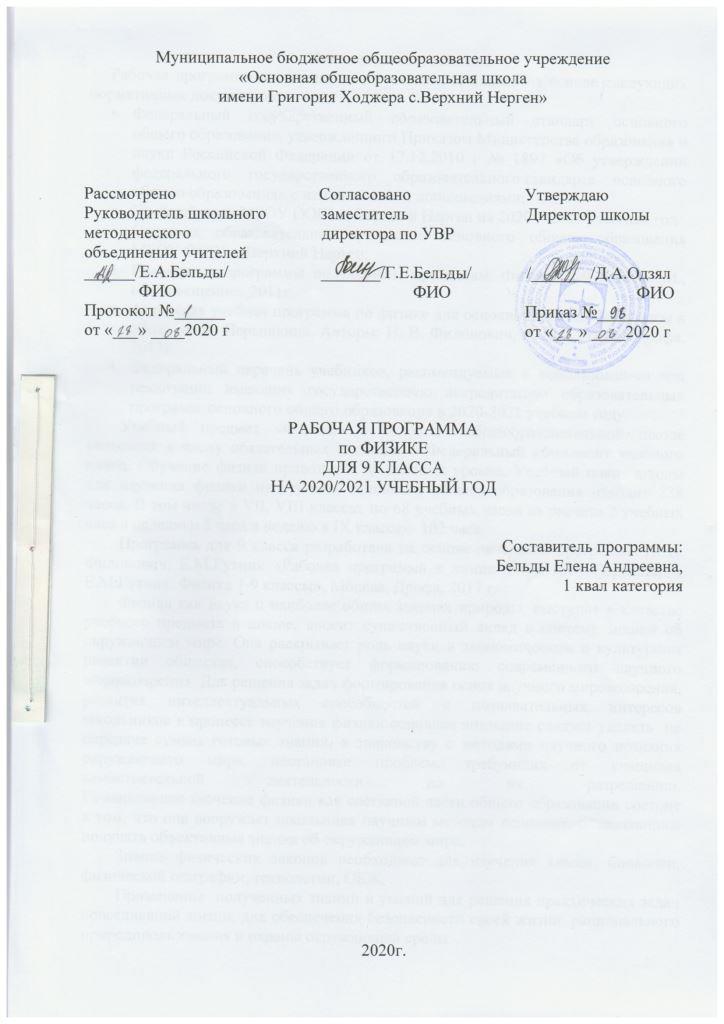 Пояснительная запискаРабочая программа по физике для 9 класса составлена на основе следующих нормативных документов:Федеральный государственный образовательный стандарт основного общего образования, утвержденного Приказом Министерства образования и науки Российской Федерации от 17.12.2010 г № 1897 «Об утверждении федерального государственного образовательного стандарта основного общего образования» с изменениями и дополнениями;Учебный план МБОУ ООШ с. Верхний Нерген на 2020 – 2021 учебный годОсновная образовательная программа основного общего образования  МБОУ ООШ с. Верхний Нерген;Примерные программы по учебным предметам. Физика. 7-9 классы. М., «Просвещение»,2011гАвторская учебная программа по физике для основной школы, 7-9 классы к УМК  А. В. Перышкина. Авторы: Н. В. Филонович, Е. М. Гутник., Дрофа, 2017гФедеральный перечень учебников, рекомендуемых к использованию при реализации имеющих государственную аккредитацию образовательных программ  основного общего образования в 2020-2021 учебном году.Учебный предмет «Физика» в основной общеобразовательной школе относится к числу обязательных и входит в Федеральный компонент учебного плана. Обучение физике проводится на базовом уровне. Учебный план  школы для изучения физики на ступени основного общего образования отводит 238 часов. В том числе в VII, VIII классах по 68 учебных часов из расчета 2 учебных часа в неделю и 3 часа в неделю в IX классах- 102 часа. Программа для 9 класса разработана на основе авторской программы Н. В. Филонович, Е.М.Гутник «Рабочая программа к линии УМК А.В. Перышкина, Е.М.Гутник. Физика 7-9 классы», Москва, Дрофа, 2017 г. Физика как наука о наиболее общих законах природы, выступая в качестве  учебного предмета в школе, вносит существенный вклад в систему знаний об окружающем мире. Она раскрывает роль науки в экономическом и культурном развитии общества, способствует формированию современного научного мировоззрения. Для решения задач формирования основ научного мировоззрения, развития интеллектуальных способностей и познавательных интересов  школьников в процессе изучения физики основное внимание следует уделять  не передаче суммы готовых знаний, а знакомству с методами научного познания окружающего мира, постановке проблем, требующих от учащихся самостоятельной деятельности по их разрешению.                                 Гуманитарное значение физики как составной части общего образовании состоит в том, что она вооружает школьника научным методом познания, позволяющим получать объективные знания об окружающем мире.Знание физических законов необходимо для изучения химии, биологии, физической географии, технологии, ОБЖ.Применение  полученных знаний и умений для решения практических задач повседневной жизни, для обеспечения безопасности своей жизни, рационального природопользования и охраны окружающей среды.Планируемые результаты освоения курсаЛичностными результатами обучения физике в основной школе являются: 1. Российская гражданская идентичность (патриотизм, уважение к Отечеству, к прошлому и настоящему многонационального народа России, чувство ответственности и долга перед Родиной, идентификация себя в качестве гражданина России, субъективная значимость использования русского языка и языков народов России, осознание и ощущение личностной сопричастности судьбе российского народа). Осознание этнической принадлежности, знание истории, языка, культуры своего народа, своего края, основ культурного наследия народов России и человечества (идентичность человека с российской многонациональной культурой, сопричастность истории народов и государств, находившихся на территории современной России); интериоризация гуманистических, демократических и традиционных ценностей многонационального российского общества. Осознанное, уважительное и доброжелательное отношение к истории, культуре, религии, традициям, языкам, ценностям народов России и народов мира. 2. Готовность и способность обучающихся к саморазвитию и самообразованию на основе мотивации к обучению и познанию; готовность и способность к осознанному выбору и построению дальнейшей индивидуальной траектории образования на базе ориентировки в мире профессий и профессиональных предпочтений, с учетом устойчивых познавательных интересов.3. Развитое моральное сознание и компетентность в решении моральных проблем на основе личностного выбора, формирование нравственных чувств и нравственного поведения, осознанного и ответственного отношения к собственным поступкам (способность к нравственному самосовершенствованию; веротерпимость, уважительное отношение к религиозным чувствам, взглядам людей или их отсутствию; знание основных норм морали, нравственных, духовных идеалов, хранимых в культурных традициях народов России, готовность на их основе к сознательному самоограничению в поступках, поведении, расточительном потребительстве;  сформированность представлений об основах светской этики, культуры традиционных религий, их роли в развитии культуры и истории России и человечества, в становлении гражданского общества и российской государственности; понимание значения нравственности, веры и религии в жизни человека, семьи и общества). Сформированность ответственного отношения к учению; уважительного отношения к труду, наличие опыта участия в социально значимом труде. Осознание значения семьив жизни человека и общества, принятие ценности семейной жизни, уважительное и заботливое отношение к членам своей семьи.4. Сформированность целостного мировоззрения, соответствующего современному уровню развития науки и общественной практики, учитывающего социальное, культурное, языковое, духовное многообразие современного мира.5. Осознанное, уважительное и доброжелательное отношение к другому человеку, его мнению, мировоззрению, культуре, языку, вере, гражданской позиции. Готовность и способность вести диалог с другими людьми и достигать в нем взаимопонимания (идентификация себя как полноправного субъекта общения, готовность к конструированию образа партнера по диалогу, готовность к конструированию образа допустимых способов диалога, готовность к конструированию процесса диалога как конвенционирования интересов, процедур, готовность и способность к ведению переговоров).6. Освоенность социальных норм, правил поведения, ролей и форм социальной жизни в группах и сообществах. Участие в школьном самоуправлении и общественной жизни в пределах возрастных компетенций с учетом региональных, этнокультурных, социальных и экономических особенностей (формирование готовности к участию в процессе упорядочения социальных связей и отношений, в которые включены и которые формируют сами учащиеся; включенность в непосредственное гражданское участие, готовность участвовать в жизнедеятельности подросткового общественного объединения, продуктивно взаимодействующего с социальной средой и социальными институтами; идентификация себя в качестве субъекта социальных преобразований, освоение компетентностей в сфере организаторской деятельности; интериоризация ценностей созидательного отношения к окружающей действительности, ценностей социального творчества, ценности продуктивной организации совместной деятельности, самореализации в группе и организации, ценности «другого» как равноправного партнера, формирование компетенций анализа, проектирования, организации деятельности, рефлексии изменений, способов взаимовыгодного сотрудничества, способов реализации собственного лидерского потенциала).7. Сформированность ценности здорового и безопасного образа жизни; интериоризация правил индивидуального и коллективного безопасного поведения в чрезвычайных ситуациях, угрожающих жизни и здоровью людей, правил поведения на транспорте и на дорогах.8. Развитость эстетического сознания через освоение художественного наследия народов России и мира, творческой деятельности эстетического характера (способность понимать художественные произведения, отражающие разные этнокультурные традиции; сформированность основ художественной культуры обучающихся как части их общей духовной культуры, как особого способа познания жизни и средства организации общения; эстетическое, эмоционально-ценностное видение окружающего мира; способность к эмоционально-ценностному освоению мира, самовыражению и ориентации в художественном и нравственном пространстве культуры; уважение к истории культуры своего Отечества, выраженной в том числе в понимании красоты человека; потребность в общении с художественными произведениями, сформированность активного отношения к традициям художественной культуры как смысловой, эстетической и личностно-значимой ценности).9. Сформированность основ экологической культуры, соответствующей современному уровню экологического мышления, наличие опыта экологически ориентированной рефлексивно-оценочной и практической деятельности в жизненных ситуациях (готовность к исследованию природы, к занятиямсельскохозяйственным трудом, к художественно-эстетическому отражению природы, к занятиям туризмом, в том числе экотуризмом, к осуществлению природоохранной деятельности).Метапредметные результаты обучения физике в основной школе включают межпредметные понятия и универсальныеучебные действия (регулятивные, познавательные, коммуникативные).Межпредметные понятияУсловием формирования межпредметных понятий, таких, как система, факт, закономерность, феномен, анализ, синтезявляется овладение обучающимися основами читательской компетенции, приобретение навыков работы с информацией, участие в проектной деятельности. В основной школе продолжается работа по формированию и развитию основ читательской компетенции. Обучающиеся овладеют чтением как средством осуществления своих дальнейших планов: продолжения образования и самообразования, осознанного планирования своего актуального и перспективного круга чтения, в том числе досугового, подготовки к трудовой и социальной деятельности. У выпускников будет сформирована потребность в систематическом чтении как средстве познания мира и себя в этом мире, гармонизации отношений человека и общества, создании образа «потребного будущего».При изучении физики обучающиеся усовершенствуют приобретенные навыки работы с информацией и пополнят их. Они смогут работать с текстами, преобразовывать и интерпретировать содержащуюся в них информацию, в том числе: систематизировать, сопоставлять, анализировать, обобщать и интерпретировать информацию, содержащуюся в готовых информационных объектах;выделять главную и избыточную информацию, выполнять смысловое свертывание выделенных фактов, мыслей; представлять информацию в сжатой словесной форме (в виде плана или тезисов) и в наглядно-символической форме (в виде таблиц, графических схем и диаграмм, карт понятий — концептуальных диаграмм, опорных конспектов); заполнять и дополнять таблицы, схемы, диаграммы, тексты.В ходе изучения физики обучающиеся приобретут опыт проектной деятельности как особой формы учебной работы, способствующей воспитанию самостоятельности, инициативности, ответственности, повышению мотивации и эффективности учебной деятельности; в ходе реализации исходного замысла на практическом уровне овладеют умением выбирать адекватные стоящей задаче средства, принимать решения, в том числе и в ситуациях неопределенности. Они получат возможность развить способность к разработке нескольких вариантов решений, к поиску нестандартных решений, поиску и осуществлению наиболее приемлемого решения.Регулятивные УУД1. Умение самостоятельно определять цели обучения, ставить и формулировать новые задачи в учебе и познавательной деятельности, развивать мотивы и интересы своей познавательной деятельности. Обучающийся сможет: анализировать существующие и планировать будущие образовательные результаты; идентифицировать собственные проблемы и определять главную проблему; выдвигать версии решения проблемы, формулировать гипотезы, предвосхищать конечный результат; ставить цель деятельности на основе определенной проблемы и существующих возможностей; формулировать учебные задачи как шаги достижения поставленной цели деятельности; обосновывать целевые ориентиры и приоритеты ссылками на ценности, указывая и обосновывая логическую последовательность шагов.2. Умение самостоятельно планировать пути достижения целей, в том числе альтернативные, осознанно выбирать наиболее эффективные способы решения учебных и познавательных задач. Обучающийся сможет: определять необходимые действие(я) в соответствии с учебной и познавательной задачей и составлять алгоритм их выполнения; обосновывать и осуществлять выбор наиболее эффективных способов решения учебных и познавательных задач; определять/находить, в том числе из предложенных вариантов, условия для выполнения учебной и познавательной задачи; выстраивать жизненные планы на краткосрочное будущее (заявлять целевые ориентиры, ставить адекватные им задачи и предлагать действия, указывая и обосновывая логическую последовательность шагов); выбирать из предложенных вариантов и самостоятельно искать средства/ресурсы для решения задачи/достижения цели; составлять план решения проблемы (выполнения проекта, проведения исследования); определять потенциальные затруднения при решении учебной и познавательной задачи и находить средства для их устранения; описывать свой опыт, оформляя его для передачи другим людям в виде технологии решения практических задач определенного класса; планировать и корректировать свою индивидуальную образовательную траекторию. 3. Умение соотносить свои действия с планируемыми результатами, осуществлять контроль своей деятельности в процессе достижения результата, определять способы действий в рамках предложенных условий и требований, корректировать свои действия в соответствии с изменяющейся ситуацией.Обучающийся сможет:определять совместно с педагогом и сверстниками критерии планируемых результатов и критерии оценки своей учебной деятельности; систематизировать (в том числе выбирать приоритетные) критерии планируемых результатов и оценки своей деятельности; отбирать инструменты для оценивания своей деятельности, осуществлять самоконтроль своей деятельности в рамках предложенных условий и требований; оценивать свою деятельность, аргументируя причины достижения или отсутствия планируемого результата; находить достаточные средства для выполнения учебных действий в изменяющейся ситуации и/или при отсутствии планируемого результата; работая по своему плану, вносить коррективы в текущую деятельность на основе анализа изменений ситуации для получения запланированных характеристик продукта/результата; устанавливать связь между полученными характеристиками продукта и характеристиками процесса деятельности и по завершении деятельности предлагать изменение характеристик процесса для получения улучшенных характеристик продукта; сверять свои действия с целью и, при необходимости, исправлять ошибки самостоятельно.4. Умение оценивать правильность выполнения учебной задачи, собственные возможности ее решения. Обучающийся сможет: определять критерии правильности (корректности) выполнения учебной задачи; анализировать и обосновывать применение соответствующего инструментария для выполнения учебной задачи; свободно пользоваться выработанными критериями оценки и самооценки, исходя из цели и имеющихся средств, различая результат и способы действий; оценивать продукт своей деятельности по заданным и/или самостоятельно определенным критериям в соответствиис целью деятельности; обосновывать достижимость цели выбранным способом на основе оценки своих внутренних ресурсов и доступных внешних ресурсов; фиксировать и анализировать динамику собственных образовательных результатов.5. Владение основами самоконтроля, самооценки, принятия решений и осуществления осознанного выбора в учебной и познавательной деятельности. Обучающийся сможет: наблюдать и анализировать собственную учебную и познавательную деятельность и деятельность других обучающихся в процессе взаимопроверки; соотносить реальные и планируемые результаты индивидуальной образовательной деятельности и делать выводы; принимать решение в учебной ситуации и нести за него ответственность; самостоятельно определять причины своего успеха или неуспеха и находить способы выхода из ситуации неуспеха; ретроспективно определять, какие действия по решению учебной задачи или параметры этих действий привели к получению имеющегося продукта учебной деятельности;демонстрировать приемы регуляции психофизиологических/эмоциональных состояний для достижения эффекта успокоения (устранения эмоциональной напряженности), эффекта восстановления (ослабления проявлений утомления), эффекта активизации (повышения психофизиологической реактивности).Познавательные УУД6. Умение определять понятия, создавать обобщения, устанавливать аналогии, классифицировать, самостоятельно выбирать основания и критерии для классификации, устанавливать причинно-следственные связи, строить логическое рассуждение, умозаключение (индуктивное, дедуктивное, по аналогии) и делать выводы. Обучающийся сможет: подбирать слова, соподчиненные ключевому слову, определяющие его признаки и свойства; выстраивать логическую цепочку, состоящую из ключевого слова и соподчиненных ему слов; выделять общий признак двух или нескольких предметов или явлений и объяснять их сходство; объединять предметы и явления в группы по определенным признакам, сравнивать, классифицировать и обобщать факты и явления; выделять явление из общего ряда других явлений; определять обстоятельства, которые предшествовали возникновению связи между явлениями, из этих обстоятельств выделять определяющие, способные быть причиной данного явления, выявлять причины и следствия явлений; строить рассуждение от общих закономерностей к частным явлениям и от частных явлений к общим закономерностям; строить рассуждение на основе сравнения предметов и явлений, выделяя при этом общие признаки; излагать полученную информацию, интерпретируя ее в контексте решаемой задачи; самостоятельно указывать на информацию, нуждающуюся в проверке, предлагать и применять способ проверки достоверности  информации; вербализовать эмоциональное впечатление, оказанное на него источником; объяснять явления, процессы, связи и отношения, выявляемые в ходе познавательной и исследовательской деятельности (приводить объяснение с изменением формы представления; объяснять, детализируя или обобщая; объяснять с заданной точки зрения); •выявлять и называть причины события, явления, в том числе возможные / наиболее вероятные причины, возможные последствия заданной причины, самостоятельно осуществляя причинно-следственный анализ; делать вывод на основе критического анализа разных точек зрения, подтверждать вывод собственной аргументацией или самостоятельно полученными данными.7. Умение создавать, применять и преобразовывать знаки и символы, модели и схемы для решения учебных и познавательных задач. Обучающийся сможет: обозначать символом и знаком предмет и/или явление; определять логические связи между предметами и/или явлениями, обозначать данные логические связи с помощью знаков в схеме; создавать абстрактный или реальный образ предмета и/или явления; строить модель/схему на основе условий задачи и/или способа ее решения; создавать вербальные, вещественные и информационные модели с выделением существенных характеристик объекта для определения способа решения задачи в соответствии с ситуацией; преобразовывать модели с целью выявления общих законов, определяющих данную предметную область; переводить сложную по составу (многоаспектную) информацию из графического или формализованного (символьного) представления в текстовое, и наоборот; строить схему, алгоритм действия, исправлять или восстанавливать неизвестный ранее алгоритм на основе имеющегося знания об объекте, к которому применяется алгоритм; строить доказательство: прямое, косвенное, от противного; анализировать/ рефлексировать опыт разработки и реализации учебного проекта, исследования (теоретического, эмпирического) на основе предложенной проблемной ситуации, поставленной цели и/или заданных критериев оценки продукта/результата.8. Смысловое чтение. Обучающийся сможет: находить в тексте требуемую информацию (в соответствии с целями своей деятельности); ориентироваться в содержании текста, понимать целостный смысл текста, структурировать текст; устанавливать взаимосвязь описанных в тексте событий, явлений, процессов; резюмировать главную идею текста; критически оценивать содержание и форму текста.9. Формирование и развитие экологического мышления, умение применять его в познавательной, коммуникативной, социальной практике и профессиональной ориентации. Обучающийся сможет: определять свое отношение к природной среде; анализировать влияние  экологических факторов на среду обитания живых организмов; проводить причинный и вероятностный анализ экологических ситуаций; прогнозировать изменения ситуации при смене действия одного фактора на действие другого фактора; распространять экологические знания и участвовать в практических делах по защите окружающей среды; выражать свое отношение к природе через рисунки, сочинения, модели, проектные работы.10. Развитие мотивации к овладению культурой активного использования словарей и других поисковых систем. 	Обучающийся сможет: определять необходимые ключевые поисковые слова и запросы; осуществлять взаимодействие с электронными поисковыми системами, словарями; формировать множественную выборку из поисковых источников для объективизации результатов поиска; соотносить полученные результаты поиска со своей деятельностью.Коммуникативные УУД11. Умение организовывать учебное сотрудничество и совместную деятельность с учителем и сверстниками; работать индивидуально и в группе: находить общее решение и разрешать конфликты на основе согласования позиций и учета интересов; формулировать, аргументировать и отстаивать свое мнение. 	Обучающийся сможет: определять возможные роли в совместной деятельности; играть определенную роль в совместной деятельности; принимать позицию собеседника, понимая позицию другого, различать в его речи: мнение (точку зрения), доказательство (аргументы), факты; гипотезы, аксиомы, теории;••определять свои действия и действия партнера, которые способствовали или препятствовали продуктивной коммуникации; ••строить позитивные отношения в процессе учебной и познавательной деятельности; ••корректно и аргументированно отстаивать свою точку зрения, в дискуссии уметь выдвигать контраргументы, перефразировать свою мысль (владение механизмом эквивалентных замен); •критически относиться к собственному мнению, с достоинством признавать ошибочность своего мнения (если оно таково) и корректировать его;••предлагать альтернативное решение в конфликтной ситуации;••выделять общую точку зрения в дискуссии; ••договариваться о правилах и вопросах для обсуждения в соответствии с поставленной  перед  группой задачей; ••организовывать  учебное взаимодействие в группе (определять общие цели, распределять роли,  договариваться  друг с другом и т. д.); ••устранять в рамках диалога разрывы в коммуникации, обусловленные непониманием/неприятием со стороны собеседника задачи, формы или содержания диалога.12. Умение осознанно использовать речевые средства в соответствии с задачей коммуникации для выражения своих чувств, мыслей и потребностей для планирования и регуляции своей деятельности; владение устной и письменной ре-чью, монологической контекстной речью. Обучающийся сможет:••определять задачу коммуникации и в соответствии с ней отбирать речевые средства;••отбирать и использовать речевые средства в процессе коммуникации с другими людьми (диалог в паре, в малой группе и т. д.);••представлять в устной или письменной форме развернутый план собственной деятельности; ••соблюдать нормы публичной речи, регламент в монологе и дискуссии в соответствии с коммуникативной задачей; ••высказывать и обосновывать мнение (суждение) и запрашивать мнение партнера в рамках диалога;••принимать решение в ходе диалога и согласовывать его с собеседником;••создавать письменные «клишированные» и оригинальные тексты с использованием необходимых речевых средств;••использовать вербальные средства (средства логической связи) для выделения смысловых блоков своего выступления;••использовать невербальные средства или наглядные материалы, подготовленные/отобранные под руководством учителя; ••делать оценочный вывод о достижении цели коммуникации непосредственно после завершения коммуникативного контакта и обосновывать его.13. Формирование и развитие компетентности в области использования информационно-коммуникационных технологий (далее — ИКТ). Обучающийся сможет:•целенаправленно искать и использовать информационные ресурсы, необходимые для решения учебных и практических задач с помощью средств ИКТ; ••выбирать, строить и использовать адекватную информационную модель для передачи своих мыслей средствами естественных и формальных языков в соответствии с условиями коммуникации;••выделять информационный аспект задачи, оперировать данными, использовать модель решения задачи;••использовать компьютерные технологии (включая выбор адекватных задаче инструментальных программно-аппаратных средств и сервисов) для решения информационных и коммуникационных учебных задач, в том числе: вычисление, написание писем, сочинений, докладов, рефератов, создание презентаций и др.;••использовать информацию с учетом этических и правовых норм;••создавать информационные ресурсы разного типа и дляразных аудиторий, соблюдать информационную гигиену и правила информационной безопасности.Предметные результаты обучения физике в основной школе.Выпускник научится:••соблюдать правила безопасности и охраны труда при работе с учебным и лабораторным оборудованием; ••понимать смысл основных физических терминов: физическое тело, физическое явление, физическая величина, единицы измерения;••распознавать проблемы, которые можно решить при помощи физических методов; анализировать отдельные этапы проведения исследований и интерпретировать результаты наблюдений и опытов;••ставить опыты по исследованию физических явлений или физических свойств тел без использования прямых измерений; при этом формулировать проблему/задачу учебного эксперимента; собирать установку из предложенного оборудования; проводить опыт и формулировать выводы.Примечание. При проведении исследования физических явлений измерительные приборы используются лишь как датчики измерения физических величин. Записи показаний прямых измерений в этом случае не требуется; ••понимать роль эксперимента в получении научной информации; ••проводить прямые измерения физических величин: время, расстояние, масса тела, объем, сила, температура, атмосферное давление, влажность воздуха, напряжение, сила тока, радиационный фон (с использованием дозиметра); при этом выбирать оптимальный способ измерения и использовать простейшие методы оценки погрешностей измерений; ••проводить исследование зависимостей физических величин с использованием прямых измерений: при этом конструировать установку, фиксировать результаты полученной зависимости физических величин в виде таблиц и графиков, делать выводы по результатам исследования; ••проводить косвенные измерения физических величин: при выполнении измерений собирать экспериментальную установку, следуя предложенной инструкции, вычислять значение величины и анализировать полученные результаты с учетом заданной точности измерений;••анализировать ситуации практико-ориентированного характера, узнавать в них проявление изученных физических явлений или закономерностей и применять имеющиеся знания для их объяснения; ••понимать принципы действия машин, приборов и технических устройств, условия их безопасного использования в повседневной жизни; ••использовать при выполнении учебных задач научно-популярную литературу о физических явлениях, справочные материалы, ресурсы Интернета.Физика и ее роль в познании окружающего мираПредметными результатами освоения темы являются:- понимание физических терминов: тело, вещество, материя;- умение проводить наблюдения физических явлений; измерять физические величины: расстояние, промежуток времени, температуру; определять цену деления шкалы прибора с учетом погрешности измерения;- понимание роли ученых нашей страны в развитии современной физики и влиянии на технический и социальный прогресс.Механические явленияПредметными результатами освоения темы являются: - понимание и способность объяснять физические явления: механическое движение, равномерное и неравномерное движение, инерция, всемирное тяготение, равновесие тел, превращение одного вида механической энергии в другой, атмосферное давление, давление жидкостей, газов и твердых тел, плавание тел, воздухоплавание, расположение уровня жидкости в сообщающихся сосудах, существование воздушной оболочки Земли, способы уменьшения и увеличения давления; ——понимание и способность описывать и объяснять физические явления: поступательное движение, смена дня и ночи на Земле, свободное падение тел, невесомость, движение по окружности с постоянной по модулю скоростью, колебания математического и пружинного маятников, резонанс (в том числе звуковой), механические волны, длина волны, отражение звука, эхо;- знание и способность давать определения/описания физических понятий: относительность движения, первая космическая скорость, реактивное движение; физических моделей: материальная точка, система отсчета; физических величин: перемещение, скорость равномерного прямолинейного движения, мгновенная скорость и ускорение при равноускоренном прямолинейном движении, скорость и центростремительное ускорение при равномерном движении тела по окружности, импульс;- умение измерять: скорость, мгновенную скорость и ускорение при равноускоренном прямолинейном движении, центростремительное ускорение при равномерном движении по окружности, массу, силу, вес, силу трения скольжения, силу трения качения, объем, плотность тела, равнодействующую сил, действующих на тело, механическую работу, мощность, плечо силы, момент силы, КПД, потенциальную и кинетическую энергию, атмосферное давление, давление жидкости на дно и стенки сосуда, силу Архимеда;- владение экспериментальными методами исследования зависимости: пройденного пути от времени, удлинения пружины от приложенной силы, силы тяжести тела от его массы, силы трения скольжения от площади соприкосновения тел и силы, прижимающей тело к поверхности (нормального давления), силы Архимеда от объема вытесненной телом воды, условий плавания тела в жидкости от действия силы тяжести силы Архимеда, зависимости периода и частоты колебаний маятника от длины его нити;- владение экспериментальными методами исследования при определении соотношения сил и плеч, для равновесия рычага;- понимание смысла основных физических законов: законы Ньютона, закон всемирного тяготения, закон Гука, закон сохранения импульса, закон сохранения энергии, закон Паскаля, закон Архимеда и умение применять их на практике;- владение способами выполнения расчетов при нахождении: скорости (средней скорости), пути, времени, силы тяжести, веса тела, плотности тела, объема, массы, силы упругости, равнодействующей сил, действующих на тело, механической работы, мощности, условия равновесия сил на рычаге, момента силы, КПД, кинетической и потенциальной энергии, давления, давления жидкости на дно и стенки сосуда, силы Архимеда в соответствии с поставленной задачей на основании использования законов физики;- умение находить связь между физическими величинами: силой тяжести и массой тела, скорости со временем и путем, плотности тела с его массой и объемом, силой тяжести и весом тела;- умение переводить физические величины из несистемных в СИ и наоборот;    - понимание принципов действия динамометра, весов, встречающихся в повседневной жизни, рычага, блока, наклонной плоскости, барометра-анероида, манометра, поршневого жидкостного насоса, гидравлического пресса и способов обеспечения безопасности при их использовании;    - умение приводить примеры технических устройств и живых организмов, в основе перемещения которых лежит принцип реактивного движения; знание и умение объяснять устройство и действие космических ракет-носителей;    - умение использовать полученные знания в повседневной жизни (быт, экология, охрана окружающей среды).Электромагнитные явленияПредметными результатами освоения темы являются: - понимание и способность объяснять физические явления: электризация тел, нагревание проводников электрическим током, электрический ток в металлах, электрические явления с позиции строения атома, действия электрического тока, намагниченность железа и стали, взаимодействие магнитов, взаимодействие проводника с током и магнитной стрелки, действие магнитного поля на проводник с током, прямолинейное распространение света, образование тени и полутени, отражение и преломление света;- понимание и способность описывать и объяснять физические явления/процессы: электромагнитная индукция, самоиндукция, преломление света, дисперсия света, поглощение и испускание света атомами, возникновение линейчатых спектров испускания и поглощения;- знание и способность давать определения/описания физических понятий: магнитное поле, линии магнитной индукции, однородное и неоднородное магнитное поле, магнитный поток, переменный электрический ток, электромагнитное поле, электромагнитные волны, электромагнитные колебания, радиосвязь, видимый свет; физических величин: магнитная индукция, индуктивность, период, частота и амплитуда электромагнитных колебаний, показатели преломления света;- знание формулировок, понимание смысла и умение применять закон преломления света и правило Ленца, квантовых постулатов Бора;- понимание смысла основных физических законов и умение применять их на практике: закон сохранения электрического заряда, закон Ома для участка цепи, закон Джоуля— Ленца, закон отражения света, закон преломления света, закон прямолинейного распространения света;- умение измерять: силу электрического тока, электрическое напряжение, электрический заряд, электрическое сопротивление, фокусное расстояние собирающей линзы, оптическую силу линзы;- владение экспериментальными методами исследования зависимости: силы тока на участке цепи от электрического напряжения, электрического сопротивления проводника от его длины, площади поперечного сечения и материала, зависимости магнитного действия катушки от силы тока в цепи, изображения от расположения лампы на различных расстояниях от линзы, угла отражения от угла падения света на зеркало;- понимание принципа действия электроскопа, электрометра, гальванического элемента, аккумулятора, фонарика, реостата, конденсатора, лампы накаливания и способов обеспечения безопасности при их использовании;- знание назначения, устройства и принципа действия технических устройств: электромеханический индукционный генератор переменного тока, трансформатор, колебательный кон-тур, детектор, спектроскоп, спектрограф;- различать фокус линзы, мнимый фокус и фокусное расстояние линзы, оптическую силу линзы и оптическую ось линзы, собирающую и рассеивающую линзы, изображения, даваемые собирающей и рассеивающей линзой;- владение способами выполнения расчетов для нахождения: силы тока, напряжения, сопротивления при параллельном и последовательном соединении проводников, удельного сопротивления проводника, работы и мощности электрического тока, количества теплоты, выделяемого проводником с током, емкости конденсатора, работы электрического поля конденсатора, энергии конденсатора;- понимание сути метода спектрального анализа и его возможностей;- умение использовать полученные знания в повседневной жизни (экология, быт, охрана окружающей среды, техника безопасности).Квантовые явленияПредметными результатами освоения темы являются:- понимание и способность описывать и объяснять физические явления: радиоактивность, ионизирующие излучения; - знание и способность давать определения/описания физических понятий: радиоактивность, альфа-, бета- и гамма-частицы; физических моделей: модели строения атомов, предложенные Д. Томсоном и Э. Резерфордом; протонно-нейтронная модель атомного ядра, модель процесса деления ядра атома урана; физических величин: поглощенная доза излучения, коэффициент качества, эквивалентная доза, период полураспада;   - умение приводить примеры и объяснять устройство и принцип действия технических устройств и установок: счет чик Гейгера, камера Вильсона, пузырьковая камера, ядерный реактор на медленных нейтронах;- умение измерять мощность дозы радиоактивного излучения бытовым дозиметром;- знание  формулировок,  понимание  смысла  и  умениеприменять: закон сохранения массового числа, закон сохранения заряда, закон радиоактивного распада, правило смещения;- владение экспериментальными методами исследованияпроцессе изучения зависимости мощности излучения продуктов распада радона от времени;- понимание сути экспериментальных методов исследования частиц;- умение использовать полученные знания в повседневной жизни (быт, экология, охрана окружающей среды, техника безопасности и др.).Строение и эволюция ВселеннойПредметными результатами освоения темы являются:    - представление о составе, строении, происхождении и возрасте Солнечной системы;- умение применять физические законы для объяснения движения планет Солнечной системы;- знание и способность давать определения/описания физических понятий: геоцентрическая и гелиоцентрическая системы мира;- объяснение сути эффекта Х. Доплера; знание формулировки и объяснение сути закона Э. Хаббла;- знание, что существенными параметрами, отличающими звезды от планет, являются их массы и источники энергии (термоядерные реакции в недрах звезд и радиоактивные в недрах планет), что закон Э. Хаббла явился экспериментальным подтверждением модели нестационарной Вселенной, открытой А. А. Фридманом;- сравнивать физические и орбитальные параметры планет земной группы с соответствующими параметрами планет-гигантов и находить в них общее и различное.Выпускник получит возможность научиться:••осознавать ценность научных исследований, роль физики в расширении представлений об окружающем мире и ее вклад в улучшение качества жизни;••использовать приемы построения физических моделей, поиска и формулировки доказательств выдвинутых гипотез теоретических выводов на основе эмпирически установленных фактов;••сравнивать точность измерения физических величин по величине их относительной погрешности при проведении прямых измерений;••самостоятельно проводить косвенные измерения и исследования физических величин с использованием различных способов измерения физических величин, выбирать средства измерения с учетом необходимой точности измерений, обосновывать выбор способа измерения, адекватного поставленной задаче, проводить оценку достоверности полученных результатов;••воспринимать информацию физического содержания в научно-популярной литературе и средствах массовой информации, критически оценивать полученную информацию, анализируя ее содержание и данные об источнике информации;•создавать собственные письменные и устные сообщения о физических явлениях на основе нескольких источников информации, сопровождать выступление презентацией, учитывая особенности аудитории сверстников. Обеспечить достижение планируемых результатов освоения основной образовательной программы, создать основу для самостоятельного успешного усвоения обучающимися новых знаний, умений, видов и способов деятельности должен системно-деятельностный подход. В соответствии с этим подходом именно активность обучающихся признается основой достижения развивающих целей образования — знания не передаются в готовом виде, а добываются учащимися в процессе познавательной деятельности. Одним из путей повышения мотивации и эффективности учебной деятельности в основной школе является включение учащихся в учебно-исследовательскую и проектную деятельность, которая имеет следующие особенности: Строя различного рода отношения в ходе целенаправленной, поисковой, творческой и продуктивной деятельности, подростки овладевают нормами взаимоотношений с разными людьми, умениями переходить от одного вида общения к другому, приобретают навыки индивидуальной самостоятельной работы и сотрудничества в коллективе;	Организация учебно-исследовательских и проектных работ школьников обеспечивает сочетание различных видов познавательной деятельности. В этих видах деятельности могут быть востребованы практически любые способности подростков, реализованы личные пристрастия к тому или иному виду деятельности.	Цели и задачи этих видов деятельности учащихся определяются как их личностными мотивами, так и социальными. Это означает, что такая деятельность должна быть направлена не только на повышение компетентности подростков в предметной области определенных учебных дисциплин, не только на развитие их способностей, но и на создание продукта, имеющего значимость учебно-исследовательская и проектная деятельность должна быть организована таким образом, чтобы учащиеся смогли реализовать свои потребности в общении со значимыми, референтными группами одноклассников, учителей и т. д.Содержание курсаФизика и ее роль в познании окружающего мираФизика — наука о природе. Физические тела и явления. Физические свойства тел. Наблюдение и описание физических явлений. Физический эксперимент. Моделирование явлений и объектов природы. Физические величины. Измерения физических величин: длины, времени, температуры. Физические приборы. Международная система единиц. Точность и погрешность измерений. Физические законы и закономерности. Физика и техника. Научный метод познания. Роль физики в формировании естественнонаучной грамотности.Механические явленияМеханическое движение. Материальная точка как модель физического тела. Относительность механического движения. Геоцентрическая и гелиоцентрическая системы мира. Система отсчета. Физические величины, необходимые для описания движения, и взаимосвязь между ними (путь, перемещение, скорость, ускорение, время движения). Равномерное и равноускоренное прямолинейное движение. Графики зависимости кинематических величин от времени при равномерном и рав-ноускоренном движении. Равномерное движение по окружности. Инерция. Инертность тел. Взаимодействие тел. Масса тела. Измерение массы тела. Плотность вещества. Сила. Единицы силы. Инерциальная система отсчета. Законы Ньютона. Свободное падение тел. Сила тяжести. Закон всемирного тяготения. Искусственные спутники Земли. Сила упругости. Закон Гука. Вес тела. Невесомость. Связь между силой тяжести массой тела. Сила тяжести на других планетах. Динамометр. Сложение двух сил, направленных по одной прямой. Равнодействующая сил. Сила трения. Трение скольжения. Трение покоя. Трение в природе и технике. Искусственные спутники Земли1. Первая космическая скорость. Импульс. Закон сохранения импульса. Реактивное движение. Механическая работа. Мощность. Энергия. Потенциаль-ная и кинетическая энергия. Превращение одного вида механической энергии в другой. Закон сохранения полной механической энергии. Простые механизмы. Условия равновесия твердого тела, имеющего закрепленную ось движения. Момент силы. Центр тяжести тела. Рычаг. Равновесие сил на рычаге. Коэффициент полезного действия механизма.Колебательное движение. Колебания груза на пружине. Свободные колебания. Колебательная система. Маятник. Амплитуда, период, частота колебаний. Гармонические колебания. Превращение энергии при колебательном движении. Затухающие колебания. Вынужденные колебания. Резонанс. Распространение колебаний в упругих средах. Поперечные и продольные волны. Длина волны. Связь длины волны со скоростью ее распространения и периодом (частотой). Звуковые волны. Скорость звука. Высота, тембр и громкость звука. Эхо. Звуковой резонанс.Электромагнитные явленияОпыт Эрстеда. Магнитное поле. Индукция магнитного поля. Магнитное поле прямого тока. Магнитное поле катушки с током. Постоянные магниты. Магнитное поле постоянных магнитов. Магнитное поле Земли. Взаимодействие магнитов. Действие магнитного поля на проводник с током. Электрический двигатель. Однородное и неоднородное магнитное поле. Правило буравчика. Обнаружение магнитного поля. Действие магнитного поля на проводник с током и движущуюся заряженную частицу. Сила Ампера и сила Лоренца. Правило левой руки. Магнитный поток. Опыты Фарадея. Электромагнитная индукция. Направление индукционного тока. Правило Ленца. Явление самоиндукции.Электромагнитные колебания. Колебательный контур. Переменный ток. Генератор переменного тока. Преобразования энергии в электрогенераторах. Трансформатор. Передача электрической энергии на расстояние. Электромагнитное поле. Электромагнитные волны. Скорость распространения электромагнитных волн. Влияние электромагнитных излучений на живые организмы. Получение электромагнитных колебаний. Принципы радиосвязи и телевидения.Электромагнитная природа света. Скорость света. Источники света. Прямолинейное распространение света. Отражение света. Закон отражения света. Плоское зеркало. Изображение предмета в зеркале. Преломление света. Закон преломления света. Линзы. Фокусное расстояние линзы. Оптическая сила линзы. Изображения, даваемые линзой. Глаз как оптическая система. Оптические приборы. Преломление света. Показатель преломления. Дисперсия света. Цвета тел. Спектрограф и спектроскоп. Типы оптических спектров. Спектральный анализ.Квантовые явленияСтроение атомов. Планетарная модель атома. Поглощение и испускание света атомами. Происхождение линейчатых спектров. Опыты Резерфорда. Радиоактивность как свидетельство сложного строения атомов. Альфа-, бета- и гамма-излучения. Радиоактивные превращения атомных ядер. Сохранение зарядового и массового чисел при ядерных реакциях. Период полураспада. Закон радиоактивного распада. Экспериментальные методы исследования частиц. Протонно-нейтронная модель ядра. Физический смысл Строение и эволюция ВселеннойГеоцентрическая и гелиоцентрическая системы мира. Состав, строение и происхождение Солнечной системы. Физическая природа небесных тел Солнечной системы. Планеты малые тела Солнечной системы. Строение, излучение и эволюция Солнца и звезд. Строение и эволюция Вселенной. Гипотеза Большого взрыва. Лабораторные работыСборка электромагнита и испытание его действия.Изучение электрического двигателя постоянного тока (на модели).Изучение свойств изображения в линзах.Исследование равноускоренного движения без начальной скорости.Измерение ускорения свободного падения.Исследование зависимости периода и частоты свободных колебаний маятника от длины его нити.Изучение явления электромагнитной индукции.Наблюдение сплошного и линейчатых спектров испускания.Измерение естественного радиационного фона дозиметром.Изучение деления ядра атома урана по фотографии треков.Изучение треков заряженных частиц по готовым фотографиямТематическое планирование9 класс (102 ч, 3 ч в неделю)    Учебно-методическое обеспечение:1. УМК А.В. Перышкина, Е.М.Гутник. Физика 7-9 классы», Москва, Дрофа, 2017 г м2. Методическое пособие к учебнику А.В.Перышкина «Физика. 7 класс» Е.М.Гутник, О.А. Черникова, Москва, «Дрофа»,2016 г.3. Ханнанов, Ханнанова «Сборник тестов по физике.9класс»4. Рымкевич «Сборник задач по физике 10-11 классы»Календарно - тематическое планирование№урокаТемаКоличество часовКол-во к.р.Кол-во л.р.Законы взаимодействия и движения тел 34 ч12Механические колебания волны. Звук15ч11Электромагнитное поле 25ч12Строение атома и атомного ядра 15ч13Строение и эволюция Вселенной5ч--Итоговое повторение8чИтого102ч47Защита проектов. Темы проектов см.в программе Филонович№ п/пНаименованиераздела, тема урокаКол-вочасДата проведенЛичностныерезультатыМетапредметные УУДМетапредметные УУДМетапредметные УУДМетапредметные УУДМетапредметные УУДМетапредметные УУДМетапредметные УУДПредметныерезультатыПредметныерезультатыПредметныерезультатыПредметныерезультатыПредметныерезультаты1/1ТБ. Материальная точка. Система отсчета.1осознание важности изучения физики, проведение наблюдения,формирование познавательных интересовСтавят учебную задачу на основе соотнесения того, что уже известно и усвоено, и того, что еще неизвестно.Ставят учебную задачу на основе соотнесения того, что уже известно и усвоено, и того, что еще неизвестно.Пробуют самостоятельно формулировать определения понятий (наука, природа, человек). Умеют классифицировать объекты.  Пробуют самостоятельно формулировать определения понятий (наука, природа, человек). Умеют классифицировать объекты.  Позитивно относятся к процессу общения. Умеют задавать вопросы, строить понятные высказывания, обосновывать и доказывать свою точку зрения.Позитивно относятся к процессу общения. Умеют задавать вопросы, строить понятные высказывания, обосновывать и доказывать свою точку зрения.Позитивно относятся к процессу общения. Умеют задавать вопросы, строить понятные высказывания, обосновывать и доказывать свою точку зрения.Овладение научной терминологией наблюдать и описывать физические явленияОвладение научной терминологией наблюдать и описывать физические явленияОвладение научной терминологией наблюдать и описывать физические явленияОвладение научной терминологией наблюдать и описывать физические явленияОвладение научной терминологией наблюдать и описывать физические явления2/2Перемещение1убежденность в возможности познания природыОпределяют последовательность промежуточных целей с учетом конечного результата.Определяют последовательность промежуточных целей с учетом конечного результата.Выделяют количественные характеристики объектов, заданные словами. Умеют заменять термины определениями.Выделяют количественные характеристики объектов, заданные словами. Умеют заменять термины определениями.Осознают свои действия. Учатся строить понятные для партнера высказывания. Имеют навыки конструктивного общения, взаимопонимания.Осознают свои действия. Учатся строить понятные для партнера высказывания. Имеют навыки конструктивного общения, взаимопонимания.Осознают свои действия. Учатся строить понятные для партнера высказывания. Имеют навыки конструктивного общения, взаимопонимания.формирование научного типа мышленияформирование научного типа мышленияформирование научного типа мышленияформирование научного типа мышленияформирование научного типа мышления3/3Определение координаты движущегося тела1осуществлять взаимный контроль, устанавливать разные точки зрения, принимать решения, работать в групперазвитие внимательности аккуратностиСличают способ и результат своих действий с заданным эталоном, обнаруживают отклонения и отличия от эталонаСличают способ и результат своих действий с заданным эталоном, обнаруживают отклонения и отличия от эталонаВыделяют количественные характеристики объектов, заданные словами. Умеют заменять термины определениями.  обосновывают способы решения задачиВыделяют количественные характеристики объектов, заданные словами. Умеют заменять термины определениями.  обосновывают способы решения задачиОсознают свои действия. Учатся строить понятные для партнера высказывания. Имеют навыки конструктивного общения, взаимопонимания.Осознают свои действия. Учатся строить понятные для партнера высказывания. Имеют навыки конструктивного общения, взаимопонимания.Осознают свои действия. Учатся строить понятные для партнера высказывания. Имеют навыки конструктивного общения, взаимопонимания.овладение практическими умениями определять координату телаовладение практическими умениями определять координату телаовладение практическими умениями определять координату телаовладение практическими умениями определять координату телаовладение практическими умениями определять координату тела4/4Перемещение при прямолинейном равномерном движении1оценивать ответы одноклассников, осуществлять расширенный поиск информацииформирование ценностных отношений друг к другу, учителю, авторам открытий и изобретенийВыделяют и осознают то, что уже усвоено и что еще подлежит усвоению, осознают качество и уровень усвоенияВыделяют и осознают то, что уже усвоено и что еще подлежит усвоению, осознают качество и уровень усвоенияВыделяют объекты и процессы с точки зрения целого и частей.Выделяют объекты и процессы с точки зрения целого и частей.Умеют слушать собеседника,  формулировать вопросы. Понимают относительность оценок и выборов, совершаемых людьмиУмеют слушать собеседника,  формулировать вопросы. Понимают относительность оценок и выборов, совершаемых людьмиУмеют слушать собеседника,  формулировать вопросы. Понимают относительность оценок и выборов, совершаемых людьмиформирование убеждения в высокой ценности науки в развитии материальной и духовной культуры людейкоммуникативные умения докладывать о результатах своего исследования.формирование убеждения в высокой ценности науки в развитии материальной и духовной культуры людейкоммуникативные умения докладывать о результатах своего исследования.формирование убеждения в высокой ценности науки в развитии материальной и духовной культуры людейкоммуникативные умения докладывать о результатах своего исследования.формирование убеждения в высокой ценности науки в развитии материальной и духовной культуры людейкоммуникативные умения докладывать о результатах своего исследования.формирование убеждения в высокой ценности науки в развитии материальной и духовной культуры людейкоммуникативные умения докладывать о результатах своего исследования.5/5Прямолинейное равноускоренное движение. Ускорение1устанавливать причинно-следственные связи, строить логическое рассуждениеВыделяют и осознают то, что уже усвоено и что еще подлежит усвоениюВыделяют и осознают то, что уже усвоено и что еще подлежит усвоениюВыражают смысл ситуации различными средствами (рисунки, символы, схемы, знаки)Выражают смысл ситуации различными средствами (рисунки, символы, схемы, знаки)Владеют вербальными и невербальными средствами общенияВладеют вербальными и невербальными средствами общенияВладеют вербальными и невербальными средствами общенияучаствовать в дискуссии, кратко и точно отвечать на вопросы, использовать справочную литературу и другие источники информации.участвовать в дискуссии, кратко и точно отвечать на вопросы, использовать справочную литературу и другие источники информации.участвовать в дискуссии, кратко и точно отвечать на вопросы, использовать справочную литературу и другие источники информации.участвовать в дискуссии, кратко и точно отвечать на вопросы, использовать справочную литературу и другие источники информации.участвовать в дискуссии, кратко и точно отвечать на вопросы, использовать справочную литературу и другие источники информации.6/6Скорость прямолинейного равноускоренного движения. График скорости.1развитие внимательности собранности и аккуратности.Составляют план и последовательность действий.Составляют план и последовательность действий.Выделяют формальную структуру задачи. Выделяют количественные характеристики объектов, заданные словами.Выделяют формальную структуру задачи. Выделяют количественные характеристики объектов, заданные словами.Осуществляют взаимоконтроль и взаимопомощь.Осуществляют взаимоконтроль и взаимопомощь.Осуществляют взаимоконтроль и взаимопомощь.самостоятельность в приобретении новых знаний и практических умений;самостоятельность в приобретении новых знаний и практических умений;самостоятельность в приобретении новых знаний и практических умений;самостоятельность в приобретении новых знаний и практических умений;самостоятельность в приобретении новых знаний и практических умений;7/7Перемещение при прямолинейном равноускоренном движении1убедиться в возможности познания природы.Принимают и сохраняют  познавательную цель,  четко выполняют требования познавательной задачиПринимают и сохраняют  познавательную цель,  четко выполняют требования познавательной задачиАнализируют наблюдаемые явления, обобщают и делают выводыАнализируют наблюдаемые явления, обобщают и делают выводыИмеют навыки конструктивного общения, взаимопонимания. Осуществляют взаимоконтроль и взаимопомощь.Имеют навыки конструктивного общения, взаимопонимания. Осуществляют взаимоконтроль и взаимопомощь.Имеют навыки конструктивного общения, взаимопонимания. Осуществляют взаимоконтроль и взаимопомощь.Проводить планирование, проводить экспер.по равн. движ, делать выводыПроводить планирование, проводить экспер.по равн. движ, делать выводыПроводить планирование, проводить экспер.по равн. движ, делать выводыПроводить планирование, проводить экспер.по равн. движ, делать выводыПроводить планирование, проводить экспер.по равн. движ, делать выводы8/8Перемещение тела при прямолинейном равноускоренном движении без начальной скорости.1наблюдать, выдвигать гипотезы, делать умозаключениясамостоятельность в приобретении новых знаний и практических умений;Принимают и сохраняют  познавательную цель,  четко выполняют требования познавательной задачиПринимают и сохраняют  познавательную цель,  четко выполняют требования познавательной задачиВыбирают знаково-символические средства для построения модели. Выделяют обобщенный смысл наблюдаемых явленийВыбирают знаково-символические средства для построения модели. Выделяют обобщенный смысл наблюдаемых явленийСтроят понятные для партнера высказывания. Обосновывают и доказывают свою точку зрения. Планируют общие способы работы.Строят понятные для партнера высказывания. Обосновывают и доказывают свою точку зрения. Планируют общие способы работы.Строят понятные для партнера высказывания. Обосновывают и доказывают свою точку зрения. Планируют общие способы работы.овладение знаниями о взаимодействии молекулустановление указанных фактов, объяснение конкретных ситуацийовладение знаниями о взаимодействии молекулустановление указанных фактов, объяснение конкретных ситуацийовладение знаниями о взаимодействии молекулустановление указанных фактов, объяснение конкретных ситуацийовладение знаниями о взаимодействии молекулустановление указанных фактов, объяснение конкретных ситуацийовладение знаниями о взаимодействии молекулустановление указанных фактов, объяснение конкретных ситуаций9/9Лабораторная работа №1 «Исследование равноускоренного движения без начальной скорости»1Сформировать познавательный интерес,творческуюинициативу,самостоятельностьСамостоятельно формулируют познавательную цель и строят действия в соответствии с нейСамостоятельно формулируют познавательную цель и строят действия в соответствии с нейВыбирают смысловые единицы текста и устанавливать отношения между ними. Выделяют объекты и процессы с точки зрения целого и частейВыбирают смысловые единицы текста и устанавливать отношения между ними. Выделяют объекты и процессы с точки зрения целого и частейУмеют полно и точно выражать свои мысли в соответствии с задачами и условиями коммуникацииУмеют полно и точно выражать свои мысли в соответствии с задачами и условиями коммуникацииУмеют полно и точно выражать свои мысли в соответствии с задачами и условиями коммуникацииЗаписывать формулу проекции перемещ.Записывать формулу проекции перемещ.Записывать формулу проекции перемещ.Записывать формулу проекции перемещ.Записывать формулу проекции перемещ. 10/10Относительность движения1мотивация образовательной деятельностиОвладеть навыками самостоятельного приобретения знанийОвладеть навыками самостоятельного приобретения знанийВыражают смысл ситуации различными средствами (рисунки, символы, схемы, знаки)Выражают смысл ситуации различными средствами (рисунки, символы, схемы, знаки)Осуществляют взаимоконтроль и взаимопомощь.Осуществляют взаимоконтроль и взаимопомощь.Осуществляют взаимоконтроль и взаимопомощь.Пользоваться методами науч познания, применять теорет. Знания, сравнивать траект, путиПользоваться методами науч познания, применять теорет. Знания, сравнивать траект, путиПользоваться методами науч познания, применять теорет. Знания, сравнивать траект, путиПользоваться методами науч познания, применять теорет. Знания, сравнивать траект, путиПользоваться методами науч познания, применять теорет. Знания, сравнивать траект, пути11/11Самостоятельная работа1Формируют умения самостоятельно искать решенияПринимают познавательную цель, сохраняют ее при выполнении учебных действийПринимают познавательную цель, сохраняют ее при выполнении учебных действийВыделяют и формулируют познавательную цель. Выделяют количественные характеристики объектов, заданные словамиВыделяют и формулируют познавательную цель. Выделяют количественные характеристики объектов, заданные словамиИспользуют адекватные языковые средства для отображения своих чувств, мыслей и побуждений.Используют адекватные языковые средства для отображения своих чувств, мыслей и побуждений.Используют адекватные языковые средства для отображения своих чувств, мыслей и побуждений.на основе анализа задач выделять физические величины, формулы, необходимые для решения и проводить расчеты применять теоретические знания по физике на практике, решать физические задачи на применение полученных знаний;на основе анализа задач выделять физические величины, формулы, необходимые для решения и проводить расчеты применять теоретические знания по физике на практике, решать физические задачи на применение полученных знаний;на основе анализа задач выделять физические величины, формулы, необходимые для решения и проводить расчеты применять теоретические знания по физике на практике, решать физические задачи на применение полученных знаний;на основе анализа задач выделять физические величины, формулы, необходимые для решения и проводить расчеты применять теоретические знания по физике на практике, решать физические задачи на применение полученных знаний;на основе анализа задач выделять физические величины, формулы, необходимые для решения и проводить расчеты применять теоретические знания по физике на практике, решать физические задачи на применение полученных знаний;12/12Инерциальные системы отсчета. Первый закон Ньютона.1Сформировать познавательный интерес, творческую инициативу, самостоятельностьСличают свой способ действия с эталономСличают свой способ действия с эталономВыражают смысл ситуации различными средствами (рисунки, символы, схемы, знаки)Выражают смысл ситуации различными средствами (рисунки, символы, схемы, знаки)Описывают содержание совершаемых действий с целью ориентировки  деятельностиОписывают содержание совершаемых действий с целью ориентировки  деятельностиОписывают содержание совершаемых действий с целью ориентировки  деятельностиНаблюдать проявление инерции, решать качественные задачи формирование представлений об инерцииНаблюдать проявление инерции, решать качественные задачи формирование представлений об инерцииНаблюдать проявление инерции, решать качественные задачи формирование представлений об инерцииНаблюдать проявление инерции, решать качественные задачи формирование представлений об инерцииНаблюдать проявление инерции, решать качественные задачи формирование представлений об инерции13/13Второй закон Ньютона1развитие внимательности собранности и аккуратностиразвитие межпредметных связейформирование умения определения одной характеристики движения через другие.Принимают и сохраняют познавательную цель, регулируют весь процесс и четко выполняют требования познавательной задачиПринимают и сохраняют познавательную цель, регулируют весь процесс и четко выполняют требования познавательной задачиВыделяют формальную структуру задачи. Выражают структуру задачи разными средствами. Умеют выбирать обобщенные стратегии решения задачиВыделяют формальную структуру задачи. Выражают структуру задачи разными средствами. Умеют выбирать обобщенные стратегии решения задачиУстанавливают рабочие отношения, учатся эффективно сотрудничать и способствовать продуктивной кооперацииУстанавливают рабочие отношения, учатся эффективно сотрудничать и способствовать продуктивной кооперацииУстанавливают рабочие отношения, учатся эффективно сотрудничать и способствовать продуктивной кооперациина основе анализа задач выделять физические величины, формулы, необходимые для решения и проводить расчеты применять теоретические знания по физике на практике, решать физические задачи на применение полученных знаний;на основе анализа задач выделять физические величины, формулы, необходимые для решения и проводить расчеты применять теоретические знания по физике на практике, решать физические задачи на применение полученных знаний;на основе анализа задач выделять физические величины, формулы, необходимые для решения и проводить расчеты применять теоретические знания по физике на практике, решать физические задачи на применение полученных знаний;на основе анализа задач выделять физические величины, формулы, необходимые для решения и проводить расчеты применять теоретические знания по физике на практике, решать физические задачи на применение полученных знаний;на основе анализа задач выделять физические величины, формулы, необходимые для решения и проводить расчеты применять теоретические знания по физике на практике, решать физические задачи на применение полученных знаний;14/14Решение задач.1формировать умение наблюдать и характеризовать физические явления, логически мыслитьСоставляют план и последовательность действийСоставляют план и последовательность действийВыделяют и формулируют проблему. Выполняют операции со знаками и символами,  заменяют термины определениямиВыделяют и формулируют проблему. Выполняют операции со знаками и символами,  заменяют термины определениямиУстанавливают рабочие отношения, учатся эффективно сотрудничать и способствовать продуктивной кооперации Умеют (или развивают способность) с помощью в опросов добывать недостающую информацию.Устанавливают рабочие отношения, учатся эффективно сотрудничать и способствовать продуктивной кооперации Умеют (или развивают способность) с помощью в опросов добывать недостающую информацию.Устанавливают рабочие отношения, учатся эффективно сотрудничать и способствовать продуктивной кооперации Умеют (или развивают способность) с помощью в опросов добывать недостающую информацию.на основе анализа задач выделять физические величины, формулы, решать физические задачи на применение полученных знанийна основе анализа задач выделять физические величины, формулы, решать физические задачи на применение полученных знанийна основе анализа задач выделять физические величины, формулы, решать физические задачи на применение полученных знанийна основе анализа задач выделять физические величины, формулы, решать физические задачи на применение полученных знанийна основе анализа задач выделять физические величины, формулы, решать физические задачи на применение полученных знаний15/15Третий закон Ньютона1развитие умений и навыков применения полученных знаний для решения практических задач повседневной жизни.Принимают и сохраняют познавательную цель, регулируют весь процесс и четко выполняют требования познавательной задачи Предвосхищают результат и уровень усвоения (какой будет результат?)Принимают и сохраняют познавательную цель, регулируют весь процесс и четко выполняют требования познавательной задачи Предвосхищают результат и уровень усвоения (какой будет результат?)Выполняют операции со знаками и символами.Выполняют операции со знаками и символами.Понимают относительность оценок и выборов, совершаемых людьми. Осознают свои действияПонимают относительность оценок и выборов, совершаемых людьми. Осознают свои действияПонимают относительность оценок и выборов, совершаемых людьми. Осознают свои действияформирование умения выделять взаимодействие среди механических явленийформирование умения выделять взаимодействие среди механических явленийформирование умения выделять взаимодействие среди механических явленийформирование умения выделять взаимодействие среди механических явленийформирование умения выделять взаимодействие среди механических явлений16/16Движение связанных тел1мотивация образовательной деятельности школьников на основе личностно ориентированного подхода;Применять алгоритм для решения задач, уметь принимать решения, планировать путь достижения цели, сличать свой способ действия с эталоном, контролировать и корректировать свои действия.Применять алгоритм для решения задач, уметь принимать решения, планировать путь достижения цели, сличать свой способ действия с эталоном, контролировать и корректировать свои действия.Самостоятельно создают алгоритмы деятельности при решении проблем творческого и поискового характераСамостоятельно создают алгоритмы деятельности при решении проблем творческого и поискового характераУмеют (или развивают способность) брать на себя инициативу в организации совм Описывают содержание совершаемых действий с целью ориентировки  деятельности естного действияУмеют (или развивают способность) брать на себя инициативу в организации совм Описывают содержание совершаемых действий с целью ориентировки  деятельности естного действияУмеют (или развивают способность) брать на себя инициативу в организации совм Описывают содержание совершаемых действий с целью ориентировки  деятельности естного действияСкладывать векторы сил. Находить равнодействующую. Формулировать и объяснять законы Ньютона. Применять алгоритм решения задач по динамике. Продолжить формирование умения характеризовать взаимодействие тел, рассчитывать физ.величиныСкладывать векторы сил. Находить равнодействующую. Формулировать и объяснять законы Ньютона. Применять алгоритм решения задач по динамике. Продолжить формирование умения характеризовать взаимодействие тел, рассчитывать физ.величиныСкладывать векторы сил. Находить равнодействующую. Формулировать и объяснять законы Ньютона. Применять алгоритм решения задач по динамике. Продолжить формирование умения характеризовать взаимодействие тел, рассчитывать физ.величиныСкладывать векторы сил. Находить равнодействующую. Формулировать и объяснять законы Ньютона. Применять алгоритм решения задач по динамике. Продолжить формирование умения характеризовать взаимодействие тел, рассчитывать физ.величиныСкладывать векторы сил. Находить равнодействующую. Формулировать и объяснять законы Ньютона. Применять алгоритм решения задач по динамике. Продолжить формирование умения характеризовать взаимодействие тел, рассчитывать физ.величины17/17Решение задач1выдвигать гипотезу,  самостоятельно развитие внимательности собранности и аккуратности;выражать свои мысли и описывать действия в устной и письменной речи.Составляют план и последовательность действийразвитие самостоятельности в приобретении новых знаний и практических уменийСоставляют план и последовательность действийразвитие самостоятельности в приобретении новых знаний и практических уменийАнализируют условия и требования задачи, создают алгоритмы деятельности, выполняют операции со знаками и символамиАнализируют условия и требования задачи, создают алгоритмы деятельности, выполняют операции со знаками и символамиОсуществляют взаимоконтроль и взаимопомощь.Осуществляют взаимоконтроль и взаимопомощь.Осуществляют взаимоконтроль и взаимопомощь.Применять третий и второй закон Ньютона при решении задачПрименять третий и второй закон Ньютона при решении задачПрименять третий и второй закон Ньютона при решении задачПрименять третий и второй закон Ньютона при решении задачПрименять третий и второй закон Ньютона при решении задач18/18Свободное падение тела1коммуникативные умения докладывать о результатах своего исследования.Составляют план и последовательность действийСоставляют план и последовательность действийАнализируют объекты, выделяя существенные и несущественные признакиАнализируют объекты, выделяя существенные и несущественные признакиОбмениваются знаниями между членами группы для принятия эффективных совместных решений.Обмениваются знаниями между членами группы для принятия эффективных совместных решений.Обмениваются знаниями между членами группы для принятия эффективных совместных решений.Применять знания о свободном падении тел для объяснения равноускоренного движенияПрименять знания о свободном падении тел для объяснения равноускоренного движенияПрименять знания о свободном падении тел для объяснения равноускоренного движенияПрименять знания о свободном падении тел для объяснения равноускоренного движенияПрименять знания о свободном падении тел для объяснения равноускоренного движения19/19Лабораторная работа №2 «Измерение ускорения свободного падения»1соблюдать технику безопасности, ставить проблему, выдвигать гипотезу,  самостоятельно проводить измерения, делать умозаключениявыражать свои мысли и описывать действия в устной и письменной речи.Составляют план и последовательность действийСоставляют план и последовательность действийАнализируют условия и требования задачи, создают алгоритмы деятельности, выполняют операции со знаками и символамиАнализируют условия и требования задачи, создают алгоритмы деятельности, выполняют операции со знаками и символамиОсуществляют взаимоконтроль и взаимопомощь.Осуществляют взаимоконтроль и взаимопомощь.Осуществляют взаимоконтроль и взаимопомощь.овладение навыками работы с физическим оборудованиемсамостоятельность в приобретении новых знаний и практических умений;овладение навыками работы с физическим оборудованиемсамостоятельность в приобретении новых знаний и практических умений;овладение навыками работы с физическим оборудованиемсамостоятельность в приобретении новых знаний и практических умений;овладение навыками работы с физическим оборудованиемсамостоятельность в приобретении новых знаний и практических умений;овладение навыками работы с физическим оборудованиемсамостоятельность в приобретении новых знаний и практических умений;20/20Движение тела, брошенного вертикально вверх. Невесомость1сформированность познавательных интересов и  интеллектуальных способностей учащихся;Принимают и сохраняют познавательную цель, регулируют весь процесс и четко выполняют требования познавательной задачиПринимают и сохраняют познавательную цель, регулируют весь процесс и четко выполняют требования познавательной задачиАнализируют условия и требования задачи. Выражают структуру задачи разными средствами, выбирают обобщенные стратегии решения.Анализируют условия и требования задачи. Выражают структуру задачи разными средствами, выбирают обобщенные стратегии решения.Умеют (или развивают способность) с помощью вопросов добывать недостающую информацию.Умеют (или развивают способность) с помощью вопросов добывать недостающую информацию.Умеют (или развивают способность) с помощью вопросов добывать недостающую информацию.умения и навыки применять полученные знания для решения практических задач повседневной жизниумения и навыки применять полученные знания для решения практических задач повседневной жизниумения и навыки применять полученные знания для решения практических задач повседневной жизниумения и навыки применять полученные знания для решения практических задач повседневной жизниумения и навыки применять полученные знания для решения практических задач повседневной жизни21/21Решение задач1. сформированность познавательных интересов и  интеллектуальных способностей учащихся;Составляют план и последовательность действийСоставляют план и последовательность действийАнализируют условия и требования задачи, создают алгоритмы деятельности, выполняют операции со знаками и символамиАнализируют условия и требования задачи, создают алгоритмы деятельности, выполняют операции со знаками и символамиОсуществляют взаимоконтроль и взаимопомощь.Осуществляют взаимоконтроль и взаимопомощь.Осуществляют взаимоконтроль и взаимопомощь.самостоятельность в приобретении новых знаний и практических умений;применять теорет.знаниясамостоятельность в приобретении новых знаний и практических умений;применять теорет.знаниясамостоятельность в приобретении новых знаний и практических умений;применять теорет.знаниясамостоятельность в приобретении новых знаний и практических умений;применять теорет.знаниясамостоятельность в приобретении новых знаний и практических умений;применять теорет.знания22/22Закон всемирного тяготения1формирование ценностных отношений к результатам обученияОсознают качество и уровень усвоенияОсознают качество и уровень усвоенияВыбирают наиболее эффективные способы решения задачиВыбирают наиболее эффективные способы решения задачиУмеют представлять конкретное содержание и сообщать его в письменной форме.Умеют представлять конкретное содержание и сообщать его в письменной форме.Умеют представлять конкретное содержание и сообщать его в письменной форме. понимание смысла физических законов, раскрывающих связь изученных явлений; понимание смысла физических законов, раскрывающих связь изученных явлений; понимание смысла физических законов, раскрывающих связь изученных явлений; понимание смысла физических законов, раскрывающих связь изученных явлений; понимание смысла физических законов, раскрывающих связь изученных явлений;23/23Ускорение свободного падения на Земле и других небесных телах1понимание смысла физических законов, раскрывающих связь изученных явлений;Самостоятельно формулируют познавательную цель и строят действия в соответствии с нейСамостоятельно формулируют познавательную цель и строят действия в соответствии с нейВыделяют и формулируют проблему. Выделяют объекты и процессы с точки зрения целого и частей.Выделяют и формулируют проблему. Выделяют объекты и процессы с точки зрения целого и частей.Адекватно используют речевые средства для дискуссии и аргументации своей позиции.Адекватно используют речевые средства для дискуссии и аргументации своей позиции.Адекватно используют речевые средства для дискуссии и аргументации своей позиции.формирование умений наблюдать, делать выводы, выделять главное, выводитьформулу для опред. Ускорения,использоватьзнания в повседневной жизниформирование умений наблюдать, делать выводы, выделять главное, выводитьформулу для опред. Ускорения,использоватьзнания в повседневной жизниформирование умений наблюдать, делать выводы, выделять главное, выводитьформулу для опред. Ускорения,использоватьзнания в повседневной жизниформирование умений наблюдать, делать выводы, выделять главное, выводитьформулу для опред. Ускорения,использоватьзнания в повседневной жизниформирование умений наблюдать, делать выводы, выделять главное, выводитьформулу для опред. Ускорения,использоватьзнания в повседневной жизни24/25Решение задач1формировать умения выполнять рисунки, аккуратно и грамотно делать записи в тетрадяхСличают способ и результат своих действий с заданным эталоном, обнаруживают отклоненияСличают способ и результат своих действий с заданным эталоном, обнаруживают отклоненияВыбирают знаково-символические средства для построения моделиВыбирают знаково-символические средства для построения моделиС достаточной полнотой и точностью выражают свои мысли в соответствии с задачами и условиями коммуникации.С достаточной полнотой и точностью выражают свои мысли в соответствии с задачами и условиями коммуникации.С достаточной полнотой и точностью выражают свои мысли в соответствии с задачами и условиями коммуникации.формирование умений наблюдать, делать выводы, выделять главное, планировать и проводить экспериментформирование умений наблюдать, делать выводы, выделять главное, планировать и проводить экспериментформирование умений наблюдать, делать выводы, выделять главное, планировать и проводить экспериментформирование умений наблюдать, делать выводы, выделять главное, планировать и проводить экспериментформирование умений наблюдать, делать выводы, выделять главное, планировать и проводить эксперимент25/26Прямолинейное и криволинейное движение. Движение тела по окружности. С постоянной по модулю скоростью.1;продолжить формирование умений наблюдать и объяснять физические явления.Составляют план и последовательность действий. Сличают свой способ действия с эталономСоставляют план и последовательность действий. Сличают свой способ действия с эталономВыдвигают и обосновывают гипотезы, предлагают способы их проверки, выводят следствия из имеющихся данныхВыдвигают и обосновывают гипотезы, предлагают способы их проверки, выводят следствия из имеющихся данныхОбщаются и взаимодействуют с партнерами по совместной деятельности или обмену информацией.Общаются и взаимодействуют с партнерами по совместной деятельности или обмену информацией.Общаются и взаимодействуют с партнерами по совместной деятельности или обмену информацией.выводить из экспериментальных фактов и теоретических моделей физические законывыводить из экспериментальных фактов и теоретических моделей физические законывыводить из экспериментальных фактов и теоретических моделей физические законывыводить из экспериментальных фактов и теоретических моделей физические законывыводить из экспериментальных фактов и теоретических моделей физические законы26/27Решение задач1формировать умения выполнять рисунки, аккуратно и грамотно делать записи в тетрадях.Выделяют и осознают то, что уже усвоено и что еще подлежит усвоению, осознают качество и уровень усвоенияВыделяют и осознают то, что уже усвоено и что еще подлежит усвоению, осознают качество и уровень усвоенияУстанавливают причинно-следственные связи. Осознанно и произвольно строят речевые высказывания в устной и письменной форме.Устанавливают причинно-следственные связи. Осознанно и произвольно строят речевые высказывания в устной и письменной форме.Описывают содержание совершаемых действий с целью ориентировки предметно-практической или иной деятельности.Описывают содержание совершаемых действий с целью ориентировки предметно-практической или иной деятельности.Описывают содержание совершаемых действий с целью ориентировки предметно-практической или иной деятельности.понимание смысла физических законов, раскрывающих связь изученных явлений;понимание смысла физических законов, раскрывающих связь изученных явлений;понимание смысла физических законов, раскрывающих связь изученных явлений;понимание смысла физических законов, раскрывающих связь изученных явлений;понимание смысла физических законов, раскрывающих связь изученных явлений;27/28Импульс тела. Закон сохранения импульса1безопасности, ставить проблему, выдвигать гипотезу,  самостоятельно проводить измерения, делать умозаключения, Составляют план и последовательность действийСоставляют план и последовательность действийАнализируют условия и требования задачи, создают алгоритмы деятельности, выполняют операции со знаками и символамиАнализируют условия и требования задачи, создают алгоритмы деятельности, выполняют операции со знаками и символамиОсуществляют взаимоконтроль и взаимопомощь.Осуществляют взаимоконтроль и взаимопомощь.Осуществляют взаимоконтроль и взаимопомощь.самостоятельность в приобретении новых знаний и практических умений;самостоятельность в приобретении новых знаний и практических умений;самостоятельность в приобретении новых знаний и практических умений;самостоятельность в приобретении новых знаний и практических умений;самостоятельность в приобретении новых знаний и практических умений;28/29Решение задач Реактивное движение. Ракеты1развитие кругозораформировать умения выполнять рисунки, аккуратно и грамотно делать записи Выделяют и осознают то, что уже усвоено и что еще подлежит усвоению,Выделяют и осознают то, что уже усвоено и что еще подлежит усвоению,Умеют выбирать обобщенные стратегии решения задачи.Умеют выбирать обобщенные стратегии решения задачи.Описывают содержание совершаемых действий с целью ориентировки предметно-практической или иной деятельности.Описывают содержание совершаемых действий с целью ориентировки предметно-практической или иной деятельности.Описывают содержание совершаемых действий с целью ориентировки предметно-практической или иной деятельности.умения пользоваться методами научного исследования явлений природы, проводить наблюденияумения пользоваться методами научного исследования явлений природы, проводить наблюденияумения пользоваться методами научного исследования явлений природы, проводить наблюденияумения пользоваться методами научного исследования явлений природы, проводить наблюденияумения пользоваться методами научного исследования явлений природы, проводить наблюдения29/30Решение задач1развитие кругозора мотивация образовательной деятельности школьников на основе личностно ориентированного подхода;Составляют план и последовательность действийСоставляют план и последовательность действийУмеют выводить следствия из имеющихся в условии задачи данныхУмеют выводить следствия из имеющихся в условии задачи данныхУстанавливают рабочие отношения, учатся эффективно сотрудничать и способствовать продуктивной кооперации.Устанавливают рабочие отношения, учатся эффективно сотрудничать и способствовать продуктивной кооперации.Устанавливают рабочие отношения, учатся эффективно сотрудничать и способствовать продуктивной кооперации.умения пользоваться методами научного исследования явлений природы, проводить наблюденияприменять знания об импульсе в жизниумения пользоваться методами научного исследования явлений природы, проводить наблюденияприменять знания об импульсе в жизниумения пользоваться методами научного исследования явлений природы, проводить наблюденияприменять знания об импульсе в жизниумения пользоваться методами научного исследования явлений природы, проводить наблюденияприменять знания об импульсе в жизниумения пользоваться методами научного исследования явлений природы, проводить наблюденияприменять знания об импульсе в жизни30/31Вывод закона сохранения механической энергии1развитие кругозора мотивация образовательной деятельности школьников на основе личностно ориентированного подхода;Определяют последовательность промежуточных целей с учетом конечного результатаОпределяют последовательность промежуточных целей с учетом конечного результатаСоставляют целое из частей, самостоятельно достраивая, восполняя недостающие компонентыСоставляют целое из частей, самостоятельно достраивая, восполняя недостающие компонентыОбщаются и взаимодействуют с партнерами по совместной деятельности или обмену информацией.Общаются и взаимодействуют с партнерами по совместной деятельности или обмену информацией.Общаются и взаимодействуют с партнерами по совместной деятельности или обмену информацией.умения пользоваться методами научного исследования явлений природы, проводить наблюденияумения пользоваться методами научного исследования явлений природы, проводить наблюденияумения пользоваться методами научного исследования явлений природы, проводить наблюденияумения пользоваться методами научного исследования явлений природы, проводить наблюденияумения пользоваться методами научного исследования явлений природы, проводить наблюдения31/32Решение задач1ставить проблему, выдвигать гипотезу,  самостоятельно проводить измерения, делать умозаключения, самостоятельно оформлять результаты работы.Составляют план и последовательность действийСоставляют план и последовательность действийАнализируют условия и требования задачи, создают алгоритмы деятельности, выполняют операции со знаками и символамиАнализируют условия и требования задачи, создают алгоритмы деятельности, выполняют операции со знаками и символамиОсуществляют взаимоконтроль и взаимопомощь.Осуществляют взаимоконтроль и взаимопомощь.Осуществляют взаимоконтроль и взаимопомощь.самостоятельность в применении новых знаний и практических умений вжизнисамостоятельность в применении новых знаний и практических умений вжизнисамостоятельность в применении новых знаний и практических умений вжизнисамостоятельность в применении новых знаний и практических умений вжизнисамостоятельность в применении новых знаний и практических умений вжизни32/33Обобщающий урок1формирование ценностных отношений к результатам обученияОсознают качество и уровень усвоенияОсознают качество и уровень усвоенияВыбирают наиболее эффективные способы решения задачиВыбирают наиболее эффективные способы решения задачиУмеют представлять конкретное содержание и сообщать его в письменной форме.Умеют представлять конкретное содержание и сообщать его в письменной форме.Умеют представлять конкретное содержание и сообщать его в письменной форме.понимание смысла физических законов, раскрывающих связь изученных явлений;понимание смысла физических законов, раскрывающих связь изученных явлений;понимание смысла физических законов, раскрывающих связь изученных явлений;понимание смысла физических законов, раскрывающих связь изученных явлений;понимание смысла физических законов, раскрывающих связь изученных явлений;33/134Контрольная работа №1 по теме «Законы взаимодействия и движения тел»1формирование ценностных отношений к результатам обученияОсознают качество и уровень усвоенияОсознают качество и уровень усвоенияВыбирают наиболее эффективные способы решения задачиВыбирают наиболее эффективные способы решения задачиОсуществляют взаимоконтроль и взаимопомощь.Осуществляют взаимоконтроль и взаимопомощь.Осуществляют взаимоконтроль и взаимопомощь.коммуникативные умения докладывать о результатах своего исследования, наблюдениякоммуникативные умения докладывать о результатах своего исследования, наблюдениякоммуникативные умения докладывать о результатах своего исследования, наблюдениякоммуникативные умения докладывать о результатах своего исследования, наблюдениякоммуникативные умения докладывать о результатах своего исследования, наблюдения34/1Анализ контрольной работы. Работа над ошибкамиКолебательные движения. Свободные колебания1сформированность познавательных интересов и  интеллектуальных способностей учащихся;Предвосхищают результат и уровень усвоения (какой будет результат?)Предвосхищают результат и уровень усвоения (какой будет результат?)Выделяют и формулируют проблему.  Выдвигают и обосновывают гипотезы, предлагают способы их проверкиВыделяют и формулируют проблему.  Выдвигают и обосновывают гипотезы, предлагают способы их проверкиУмеют (или развивают способность) с помощью вопросов добывать недостающую информацию.Умеют (или развивают способность) с помощью вопросов добывать недостающую информацию.Умеют (или развивают способность) с помощью вопросов добывать недостающую информацию.умения пользоваться методами научного исследования явлений природы, проводить наблюденияучаствовать в дискуссии, кратко и точно отвечать на вопросы, использовать справочную литературуумения пользоваться методами научного исследования явлений природы, проводить наблюденияучаствовать в дискуссии, кратко и точно отвечать на вопросы, использовать справочную литературуумения пользоваться методами научного исследования явлений природы, проводить наблюденияучаствовать в дискуссии, кратко и точно отвечать на вопросы, использовать справочную литературуумения пользоваться методами научного исследования явлений природы, проводить наблюденияучаствовать в дискуссии, кратко и точно отвечать на вопросы, использовать справочную литературуумения пользоваться методами научного исследования явлений природы, проводить наблюденияучаствовать в дискуссии, кратко и точно отвечать на вопросы, использовать справочную литературу35/2Величины, характеризующие колебательное движение1формирование ценностных отношений друг к другу, учителю;отношение к физике как элементу общечеловеческой культуры;Самостоятельно формулируют познавательную цель и строят действия в соответствии с нейСамостоятельно формулируют познавательную цель и строят действия в соответствии с нейАнализируют условия и требования задачи. Выражают структуру задачи разными средствами.Анализируют условия и требования задачи. Выражают структуру задачи разными средствами.Вступают в диалог, учатся владеть монологической и диалогической формами речи в соответствии с грамматическими и синтаксическими нормами родного языка.Вступают в диалог, учатся владеть монологической и диалогической формами речи в соответствии с грамматическими и синтаксическими нормами родного языка.Вступают в диалог, учатся владеть монологической и диалогической формами речи в соответствии с грамматическими и синтаксическими нормами родного языка.понимание смысла физических законов, раскрывающих связь изученных явлений;понимание смысла физических законов, раскрывающих связь изученных явлений;понимание смысла физических законов, раскрывающих связь изученных явлений;понимание смысла физических законов, раскрывающих связь изученных явлений;понимание смысла физических законов, раскрывающих связь изученных явлений;36/3Лабораторная работа №3  «Исследование зависимости периода и частоты свободных колебаний математического маятника от его длины»1соблюдать технику безопасности, ставить проблему, выдвигать гипотезу,  самостоятельно проводить измерения, делать умозаключения, самостоятельно оформлять результаты работы.Выделяют и осознают то, что уже усвоено и что еще подлежит усвоениюВыделяют и осознают то, что уже усвоено и что еще подлежит усвоениюУстанавливают причинно-следственные связи. Строят логические цепи рассуждений.Устанавливают причинно-следственные связи. Строят логические цепи рассуждений.Вступают в диалог, участвуют в коллективном обсуждении проблем, учатся владеть монологической и диалогической формами речи.Вступают в диалог, участвуют в коллективном обсуждении проблем, учатся владеть монологической и диалогической формами речи.Вступают в диалог, участвуют в коллективном обсуждении проблем, учатся владеть монологической и диалогической формами речи.понимание смысла физических законов, раскрывающих связь изученных явлений;определять кол-во колебмаятника, время одного колебания.понимание смысла физических законов, раскрывающих связь изученных явлений;определять кол-во колебмаятника, время одного колебания.понимание смысла физических законов, раскрывающих связь изученных явлений;определять кол-во колебмаятника, время одного колебания.понимание смысла физических законов, раскрывающих связь изученных явлений;определять кол-во колебмаятника, время одного колебания.понимание смысла физических законов, раскрывающих связь изученных явлений;определять кол-во колебмаятника, время одного колебания.37/4Решение задач1мотивация образовательной деятельности школьников на основе личностно ориентированного подхода;уважение к творцам науки и техники.Выделяют и осознают то, что уже усвоено и что еще подлежит усвоениюВыделяют и осознают то, что уже усвоено и что еще подлежит усвоениюВыражают смысл ситуации различными средствами (рисунки, символы, схемы, знаки)Выражают смысл ситуации различными средствами (рисунки, символы, схемы, знаки)Адекватно используют речевые средства для дискуссии и аргументации своей позиции.Адекватно используют речевые средства для дискуссии и аргументации своей позиции.Адекватно используют речевые средства для дискуссии и аргументации своей позиции.умения пользоваться методами научного исследования явлений природы, проводить наблюдениявыводить из экспериментальных фактов и теоретических моделей физические законы.умения пользоваться методами научного исследования явлений природы, проводить наблюдениявыводить из экспериментальных фактов и теоретических моделей физические законы.умения пользоваться методами научного исследования явлений природы, проводить наблюдениявыводить из экспериментальных фактов и теоретических моделей физические законы.умения пользоваться методами научного исследования явлений природы, проводить наблюдениявыводить из экспериментальных фактов и теоретических моделей физические законы.умения пользоваться методами научного исследования явлений природы, проводить наблюдениявыводить из экспериментальных фактов и теоретических моделей физические законы.38/5Затухающие колебания. Вынужденные колебания1убежденность в возможности познания природы, в необходимости разумного использования достижений науки и технологий для дальнейшего развития человеческого общества.Принимают и сохраняют познавательную цель, четко выполняют требования познавательной задачиПринимают и сохраняют познавательную цель, четко выполняют требования познавательной задачиВыделяют количественные характеристики объектов, заданные словамиВыделяют количественные характеристики объектов, заданные словамиС достаточной полнотой и точностью выражают свои мысли в соответствии с задачами и условиями коммуникации.С достаточной полнотой и точностью выражают свои мысли в соответствии с задачами и условиями коммуникации.С достаточной полнотой и точностью выражают свои мысли в соответствии с задачами и условиями коммуникации.выводить из экспериментальных фактов и теоретических моделей физические законывыводить из экспериментальных фактов и теоретических моделей физические законывыводить из экспериментальных фактов и теоретических моделей физические законывыводить из экспериментальных фактов и теоретических моделей физические законывыводить из экспериментальных фактов и теоретических моделей физические законы39/6Резонанс1самостоятельность в приобретении новых знаний и практических умений;Принимают и сохраняют познавательную цель, регулируют весь процесс и четко выполняют требования познавательной задачиПринимают и сохраняют познавательную цель, регулируют весь процесс и четко выполняют требования познавательной задачиВыделяют объекты и процессы с точки зрения целого и частейВыделяют объекты и процессы с точки зрения целого и частейОбщаются и взаимодействуют с партнерами по совместной деятельности или обмену информациейОбщаются и взаимодействуют с партнерами по совместной деятельности или обмену информациейОбщаются и взаимодействуют с партнерами по совместной деятельности или обмену информациейумения применять теоретические знания по физике на практике, решать физические задачи на применение полученных знаний;формирование ценностных отношений друг к другу, учителю, авторам открытий, результатам обучения.умения применять теоретические знания по физике на практике, решать физические задачи на применение полученных знаний;формирование ценностных отношений друг к другу, учителю, авторам открытий, результатам обучения.умения применять теоретические знания по физике на практике, решать физические задачи на применение полученных знаний;формирование ценностных отношений друг к другу, учителю, авторам открытий, результатам обучения.умения применять теоретические знания по физике на практике, решать физические задачи на применение полученных знаний;формирование ценностных отношений друг к другу, учителю, авторам открытий, результатам обучения.умения применять теоретические знания по физике на практике, решать физические задачи на применение полученных знаний;формирование ценностных отношений друг к другу, учителю, авторам открытий, результатам обучения.40/7Распространение колебаний в среде. Волны1самостоятельность в приобретении новых знаний и практических умений;Вносят коррективы и дополнения в составленные планы внеурочной деятельностиВносят коррективы и дополнения в составленные планы внеурочной деятельностиВыражают смысл ситуации различными средствами (рисунки, символы, схемы, знаки)Выражают смысл ситуации различными средствами (рисунки, символы, схемы, знаки)Умеют представлять конкретное содержание и сообщать его в письменной и устной форме.Умеют представлять конкретное содержание и сообщать его в письменной и устной форме.Умеют представлять конкретное содержание и сообщать его в письменной и устной форме.умения и навыки применять полученные знания для объяснения принципов действия важнейших технических устройствумения и навыки применять полученные знания для объяснения принципов действия важнейших технических устройствумения и навыки применять полученные знания для объяснения принципов действия важнейших технических устройствумения и навыки применять полученные знания для объяснения принципов действия важнейших технических устройствумения и навыки применять полученные знания для объяснения принципов действия важнейших технических устройств41/8Длина волны. Скорость распространения волны1формирование ценностных отношений друг к другу, учителю, авторам открытий и изобретений, результатам обучения.Составляют план и последовательность действийСоставляют план и последовательность действийИзвлекают необходимую информацию из  текстов различных жанров.Извлекают необходимую информацию из  текстов различных жанров.Описывают содержание совершаемых действий с целью ориентировки предметно-практической или иной деятельности.Описывают содержание совершаемых действий с целью ориентировки предметно-практической или иной деятельности.Описывают содержание совершаемых действий с целью ориентировки предметно-практической или иной деятельности.коммуникативные умения докладывать о результатах своего исследования.Называть физич величины, характер. волныкоммуникативные умения докладывать о результатах своего исследования.Называть физич величины, характер. волныкоммуникативные умения докладывать о результатах своего исследования.Называть физич величины, характер. волныкоммуникативные умения докладывать о результатах своего исследования.Называть физич величины, характер. волныкоммуникативные умения докладывать о результатах своего исследования.Называть физич величины, характер. волны42/9Источники звука. Звуковые колебания1мотивация образовательной деятельности школьников на основе личностно ориентированного подхода;формирование ценностных отношений друг к другу, учителю, авторам открытий и изобретений, результатам обучения.Самостоятельно формулируют познавательную цель и строят действия в соответствии с нейСамостоятельно формулируют познавательную цель и строят действия в соответствии с нейАнализируют объекты, выделяя существенные и несущественные признаки. Строят логические цепи рассужденийАнализируют объекты, выделяя существенные и несущественные признаки. Строят логические цепи рассужденийОписывают содержание совершаемых действий с целью ориентировки предметно-практической или иной деятельности.Описывают содержание совершаемых действий с целью ориентировки предметно-практической или иной деятельности.Описывают содержание совершаемых действий с целью ориентировки предметно-практической или иной деятельности.формирование убеждения в закономерной связи и познаваемости явлений природы, в объективности научного знанияформирование убеждения в закономерной связи и познаваемости явлений природы, в объективности научного знанияформирование убеждения в закономерной связи и познаваемости явлений природы, в объективности научного знанияформирование убеждения в закономерной связи и познаваемости явлений природы, в объективности научного знанияформирование убеждения в закономерной связи и познаваемости явлений природы, в объективности научного знания43/10Высота и тембр звука. Громкость звука1самостоятельность в приобретении новых знаний и практических умений;Самостоятельно формулируют познавательную цель и строят действия в соответствии с нейСамостоятельно формулируют познавательную цель и строят действия в соответствии с нейАнализируют объекты, выделяя существенные и несущественные признаки. Строят логические цепи рассужденийАнализируют объекты, выделяя существенные и несущественные признаки. Строят логические цепи рассужденийОписывают содержание совершаемых действий с целью ориентировки предметно-практической или иной деятельности.Описывают содержание совершаемых действий с целью ориентировки предметно-практической или иной деятельности.Описывают содержание совершаемых действий с целью ориентировки предметно-практической или иной деятельности.умения и навыки применять полученные знания для объяснения принципов действия важнейших технических устройств.умения и навыки применять полученные знания для объяснения принципов действия важнейших технических устройств.умения и навыки применять полученные знания для объяснения принципов действия важнейших технических устройств.умения и навыки применять полученные знания для объяснения принципов действия важнейших технических устройств.умения и навыки применять полученные знания для объяснения принципов действия важнейших технических устройств.44/11Распространение звука. Звуковые волны1мотивация образовательной деятельности школьников на основе личностно ориентированного подхода;Самостоятельно формулируют познавательную цель и строят действия в соответствии с нейСамостоятельно формулируют познавательную цель и строят действия в соответствии с нейАнализируют объекты, выделяя существенные и несущественные признаки. Строят логические цепи рассужденийАнализируют объекты, выделяя существенные и несущественные признаки. Строят логические цепи рассужденийОписывают содержание совершаемых действий с целью ориентировки предметно-практической или иной деятельности.Описывают содержание совершаемых действий с целью ориентировки предметно-практической или иной деятельности.Описывают содержание совершаемых действий с целью ориентировки предметно-практической или иной деятельности.умения и навыки применять полученные знания для решения практических задач повседневной жизни.умения и навыки применять полученные знания для решения практических задач повседневной жизни.умения и навыки применять полученные знания для решения практических задач повседневной жизни.умения и навыки применять полученные знания для решения практических задач повседневной жизни.умения и навыки применять полученные знания для решения практических задач повседневной жизни.45/12Отражение звука. Звуковой резонанс1сформированность познавательных интересов, интеллектуальных и творческих способностей.Самостоятельно формулируют познавательную цель и строят действия в соответствии с нейСамостоятельно формулируют познавательную цель и строят действия в соответствии с нейАнализируют объекты, выделяя существенные и несущественные признаки. Строят логические цепи рассужденийАнализируют объекты, выделяя существенные и несущественные признаки. Строят логические цепи рассужденийУстанавливают рабочие отношения, учатся эффективно сотрудничать и способствовать продуктивной кооперации.Устанавливают рабочие отношения, учатся эффективно сотрудничать и способствовать продуктивной кооперации.Устанавливают рабочие отношения, учатся эффективно сотрудничать и способствовать продуктивной кооперации.умения и навыки применять полученные знания для объяснения принципов действия важнейших технических устройствумения и навыки применять полученные знания для объяснения принципов действия важнейших технических устройствумения и навыки применять полученные знания для объяснения принципов действия важнейших технических устройствумения и навыки применять полученные знания для объяснения принципов действия важнейших технических устройствумения и навыки применять полученные знания для объяснения принципов действия важнейших технических устройств46/13Контрольная работа №2 «Механические колебания и волны. Звук»1Вносят коррективы и дополнения в способ своих действий в случае расхождения эталона, реального действия и его продуктаВносят коррективы и дополнения в способ своих действий в случае расхождения эталона, реального действия и его продуктаВыделяют и формулируют проблему. Устанавливают причинно-следственные связи. Выделяют обобщенный смысл и формальную структуру задачиВыделяют и формулируют проблему. Устанавливают причинно-следственные связи. Выделяют обобщенный смысл и формальную структуру задачиУчатся действовать с учетом позиции другого и согласовывать свои действия.Учатся действовать с учетом позиции другого и согласовывать свои действия.Учатся действовать с учетом позиции другого и согласовывать свои действия.участвовать в дискуссии, кратко и точно отвечать на вопросы, использовать справочную литературу и другие источники информации.участвовать в дискуссии, кратко и точно отвечать на вопросы, использовать справочную литературу и другие источники информации.участвовать в дискуссии, кратко и точно отвечать на вопросы, использовать справочную литературу и другие источники информации.участвовать в дискуссии, кратко и точно отвечать на вопросы, использовать справочную литературу и другие источники информации.участвовать в дискуссии, кратко и точно отвечать на вопросы, использовать справочную литературу и другие источники информации.47/14Анализ контрольной работы1мотивация образовательной деятельности школьников на основе личностно ориентированного подхода;Оценивают  достигнутый  результатОценивают  достигнутый  результатУстанавливают причинно-следственные связи. Выделяют обобщенный смысл и формальную структуру задачиУстанавливают причинно-следственные связи. Выделяют обобщенный смысл и формальную структуру задачиРаботают в группе. Умеют слушать и слышать друг друга. Интересуются чужим мнением и высказывают свое.Работают в группе. Умеют слушать и слышать друг друга. Интересуются чужим мнением и высказывают свое.Работают в группе. Умеют слушать и слышать друг друга. Интересуются чужим мнением и высказывают свое.выводить из экспериментальных фактов и теоретических моделей физические законывыводить из экспериментальных фактов и теоретических моделей физические законывыводить из экспериментальных фактов и теоретических моделей физические законывыводить из экспериментальных фактов и теоретических моделей физические законывыводить из экспериментальных фактов и теоретических моделей физические законы48/15Обобщительно-повторительный урок1развитие диалогической речи, умения выражать свои мысли и способности выслушивать собеседника, понимать его точку зрения. признавать право другого человека на иное мнение;Составляют план и последовательность действийСоставляют план и последовательность действийАнализируют условия и требования задачи, создают алгоритмы деятельности, выполняют операции со знаками и символамиАнализируют условия и требования задачи, создают алгоритмы деятельности, выполняют операции со знаками и символамиОсуществляют взаимоконтроль и взаимопомощь.Осуществляют взаимоконтроль и взаимопомощь.Осуществляют взаимоконтроль и взаимопомощь.овладение навыками работы с физическим оборудованиемсамостоятельность в приобретении новых знаний и практических умений;овладение навыками работы с физическим оборудованиемсамостоятельность в приобретении новых знаний и практических умений;овладение навыками работы с физическим оборудованиемсамостоятельность в приобретении новых знаний и практических умений;овладение навыками работы с физическим оборудованиемсамостоятельность в приобретении новых знаний и практических умений;овладение навыками работы с физическим оборудованиемсамостоятельность в приобретении новых знаний и практических умений;49/1Магнитное поле1самостоятельность в приобретении новых знаний и практических умений;Осознают качество и уровень усвоенияОсознают качество и уровень усвоенияУстанавливают причинно-следственные связи. Строят логические цепи рассужденийУстанавливают причинно-следственные связи. Строят логические цепи рассужденийПроявляют готовность адекватно реагировать на нужды других, оказывать помощь и эмоциональную поддержку партнерам.Проявляют готовность адекватно реагировать на нужды других, оказывать помощь и эмоциональную поддержку партнерам.Проявляют готовность адекватно реагировать на нужды других, оказывать помощь и эмоциональную поддержку партнерам.умения и навыки применять полученные знания для решения практических задач повседневной жизникоммуникативные умения докладывать о результатах своего исследования.умения и навыки применять полученные знания для решения практических задач повседневной жизникоммуникативные умения докладывать о результатах своего исследования.умения и навыки применять полученные знания для решения практических задач повседневной жизникоммуникативные умения докладывать о результатах своего исследования.умения и навыки применять полученные знания для решения практических задач повседневной жизникоммуникативные умения докладывать о результатах своего исследования.умения и навыки применять полученные знания для решения практических задач повседневной жизникоммуникативные умения докладывать о результатах своего исследования.50/2Направление тока и направление линий его магнитного поля1развитие навыков устного счетаприменение теоретических положений и законов.Принимают и сохраняют познавательную цель, регулируют весь процесс и четко выполняют требования познавательной задачиПринимают и сохраняют познавательную цель, регулируют весь процесс и четко выполняют требования познавательной задачиВыбирают наиболее эффективные способы решения задачиВыбирают наиболее эффективные способы решения задачиОбщаются и взаимодействуют с партнерами по совместной деятельности или обмену информациейОбщаются и взаимодействуют с партнерами по совместной деятельности или обмену информациейОбщаются и взаимодействуют с партнерами по совместной деятельности или обмену информациейумения применять теоретические знания по физике на практике, решать физические задачи на применение полученных знаний;формирование ценностных отношений друг к другу, учителю, авторам открытий, результатам обучения.умения применять теоретические знания по физике на практике, решать физические задачи на применение полученных знаний;формирование ценностных отношений друг к другу, учителю, авторам открытий, результатам обучения.умения применять теоретические знания по физике на практике, решать физические задачи на применение полученных знаний;формирование ценностных отношений друг к другу, учителю, авторам открытий, результатам обучения.умения применять теоретические знания по физике на практике, решать физические задачи на применение полученных знаний;формирование ценностных отношений друг к другу, учителю, авторам открытий, результатам обучения.умения применять теоретические знания по физике на практике, решать физические задачи на применение полученных знаний;формирование ценностных отношений друг к другу, учителю, авторам открытий, результатам обучения.51/3Решение задач1соблюдать технику безопасности, ставить проблему, выдвигать гипотезу,  самостоятельно проводить измерения, делать умозаключения, самостоятельно оформлять результаты работыСоставляют план и последовательность действийСоставляют план и последовательность действийАнализируют условия и требования задачи, создают алгоритмы деятельности, выполняют операции со знаками и символамиАнализируют условия и требования задачи, создают алгоритмы деятельности, выполняют операции со знаками и символамиОсуществляют взаимоконтроль и взаимопомощь.Осуществляют взаимоконтроль и взаимопомощь.Осуществляют взаимоконтроль и взаимопомощь.овладение навыками работы с физическим оборудованиемсамостоятельность в приобретении новых знаний и практических умений;овладение навыками работы с физическим оборудованиемсамостоятельность в приобретении новых знаний и практических умений;овладение навыками работы с физическим оборудованиемсамостоятельность в приобретении новых знаний и практических умений;овладение навыками работы с физическим оборудованиемсамостоятельность в приобретении новых знаний и практических умений;овладение навыками работы с физическим оборудованиемсамостоятельность в приобретении новых знаний и практических умений;52/4Обнаружение магнитного поля по его действию на электрический ток. Правило левой руки1формирование ценностных отношений к авторам открытий, изобретений,уважение к творцам науки и техники.Осознают качество и уровень усвоенияОсознают качество и уровень усвоенияСамостоятельно создают алгоритмы деятельности при решении проблем творческого и поискового характераСамостоятельно создают алгоритмы деятельности при решении проблем творческого и поискового характераРаботают в группе. Умеют слушать и слышать друг друга. Интересуются чужим мнением и высказывают свое.Работают в группе. Умеют слушать и слышать друг друга. Интересуются чужим мнением и высказывают свое.Работают в группе. Умеют слушать и слышать друг друга. Интересуются чужим мнением и высказывают свое.умения и навыки применять полученные знания для объяснения принципов действия важнейших технических устройствобеспечения безопасности своей жизни, охраны окружающей среды;умения и навыки применять полученные знания для объяснения принципов действия важнейших технических устройствобеспечения безопасности своей жизни, охраны окружающей среды;умения и навыки применять полученные знания для объяснения принципов действия важнейших технических устройствобеспечения безопасности своей жизни, охраны окружающей среды;умения и навыки применять полученные знания для объяснения принципов действия важнейших технических устройствобеспечения безопасности своей жизни, охраны окружающей среды;умения и навыки применять полученные знания для объяснения принципов действия важнейших технических устройствобеспечения безопасности своей жизни, охраны окружающей среды;53/5Индукция магнитного поля. Магнитный поток.1развитие навыков устного счетаприменение теоретических положений и законов.Принимают и сохраняют познавательную цель, регулируют весь процесс и четко выполняют требования познавательной задачиПринимают и сохраняют познавательную цель, регулируют весь процесс и четко выполняют требования познавательной задачиВыбирают наиболее эффективные способы решения задачиВыбирают наиболее эффективные способы решения задачиОбщаются и взаимодействуют с партнерами по совместной деятельности или обмену информацией.Общаются и взаимодействуют с партнерами по совместной деятельности или обмену информацией.Общаются и взаимодействуют с партнерами по совместной деятельности или обмену информацией.умения применять теоретические знания по физике на практике, решать физические задачи на применение полученных знаний;формирование ценностных отношений друг к другу, учителю, авторам открытий, результатам обучения.умения применять теоретические знания по физике на практике, решать физические задачи на применение полученных знаний;формирование ценностных отношений друг к другу, учителю, авторам открытий, результатам обучения.умения применять теоретические знания по физике на практике, решать физические задачи на применение полученных знаний;формирование ценностных отношений друг к другу, учителю, авторам открытий, результатам обучения.умения применять теоретические знания по физике на практике, решать физические задачи на применение полученных знаний;формирование ценностных отношений друг к другу, учителю, авторам открытий, результатам обучения.умения применять теоретические знания по физике на практике, решать физические задачи на применение полученных знаний;формирование ценностных отношений друг к другу, учителю, авторам открытий, результатам обучения.54/6Решение задач1формирование ценностных отношений к результатам обученияОсознают качество и уровень усвоенияОсознают качество и уровень усвоенияВыбирают наиболее эффективные способы решения задачиВыбирают наиболее эффективные способы решения задачиУмеют представлять конкретное содержание и сообщать его в письменной формеУмеют представлять конкретное содержание и сообщать его в письменной формеУмеют представлять конкретное содержание и сообщать его в письменной форме понимание смысла физических законов, раскрывающих связь изученных явлений; понимание смысла физических законов, раскрывающих связь изученных явлений; понимание смысла физических законов, раскрывающих связь изученных явлений; понимание смысла физических законов, раскрывающих связь изученных явлений; понимание смысла физических законов, раскрывающих связь изученных явлений;55/7Решение задач1развитие монологической и диалогической речи, умения выражать свои мысли и способности выслушивать собеседника, понимать его точку зрения, признавать право другого человека на иное мнение;Ставят учебную задачу на основе соотнесения того, что уже усвоено, и того, что еще неизвестноСтавят учебную задачу на основе соотнесения того, что уже усвоено, и того, что еще неизвестноВыделяют и формулируют познавательную цель. Строят логические цепи рассужденийВыделяют и формулируют познавательную цель. Строят логические цепи рассужденийУмеют (или развивают способность) с помощью вопросов добывать недостающую информацию.Умеют (или развивают способность) с помощью вопросов добывать недостающую информацию.Умеют (или развивают способность) с помощью вопросов добывать недостающую информацию.участвовать в дискуссии, кратко и точно отвечать на вопросы, использовать справочную литературуучаствовать в дискуссии, кратко и точно отвечать на вопросы, использовать справочную литературуучаствовать в дискуссии, кратко и точно отвечать на вопросы, использовать справочную литературуучаствовать в дискуссии, кратко и точно отвечать на вопросы, использовать справочную литературуучаствовать в дискуссии, кратко и точно отвечать на вопросы, использовать справочную литературу56/8Самостоятельная работа1мотивация образовательной деятельности школьников на основе личностно ориентированного подхода;уважение к творцам науки и техники.Самостоятельно формулируют познавательную цель и строят действия в соответствии с ней.Самостоятельно формулируют познавательную цель и строят действия в соответствии с ней.Умеют заменять термины определениями. Устанавливают причинно-следственные связи.Умеют заменять термины определениями. Устанавливают причинно-следственные связи.Умеют (или развивают способность) с помощью вопросов добывать недостающую информацию.Умеют (или развивают способность) с помощью вопросов добывать недостающую информацию.Умеют (или развивают способность) с помощью вопросов добывать недостающую информацию.умения и навыки применять полученные знания для объяснения принципов действия важнейших технических устройствумения и навыки применять полученные знания для объяснения принципов действия важнейших технических устройствумения и навыки применять полученные знания для объяснения принципов действия важнейших технических устройствумения и навыки применять полученные знания для объяснения принципов действия важнейших технических устройствумения и навыки применять полученные знания для объяснения принципов действия важнейших технических устройств57/9Явление электромагнитной индукции1мотивация  ориентированного подхода;уважение к творцам науки и техники.образовательной деятельности школьников на основе личностно Составляют план и последовательность действий.Составляют план и последовательность действий.Выделяют объекты и процессы с точки зрения целого и частейВыделяют объекты и процессы с точки зрения целого и частейОбмениваются знаниями между членами группы для принятия эффективных совместных решений.Обмениваются знаниями между членами группы для принятия эффективных совместных решений.Обмениваются знаниями между членами группы для принятия эффективных совместных решений.формирование неформальных знаний о понятиях простой;умения и навыки применять полученные знания для объяснения принципов действия важнейших технических устройствформирование неформальных знаний о понятиях простой;умения и навыки применять полученные знания для объяснения принципов действия важнейших технических устройствформирование неформальных знаний о понятиях простой;умения и навыки применять полученные знания для объяснения принципов действия важнейших технических устройствформирование неформальных знаний о понятиях простой;умения и навыки применять полученные знания для объяснения принципов действия важнейших технических устройствформирование неформальных знаний о понятиях простой;умения и навыки применять полученные знания для объяснения принципов действия важнейших технических устройств58/10Лабораторная работа №4«Изучение явления электромагнитной индукции»1развитие монологической и диалогической речи, умения выражать свои мысли и способности выслушивать собеседника, понимать его точку зрения, признавать право другого человека на иное мнение;Сличают способ и результат своих действий с заданным эталоном, обнаруживают отклонения и отличияСличают способ и результат своих действий с заданным эталоном, обнаруживают отклонения и отличияВыбирают знаково-символические средства для построения моделиВыбирают знаково-символические средства для построения моделиУмеют (или развивают способность) брать на себя инициативу в организации совместного действия.Умеют (или развивают способность) брать на себя инициативу в организации совместного действия.Умеют (или развивают способность) брать на себя инициативу в организации совместного действия.умения и навыки применять полученные знания для решения практических задач повседневной жизниумения и навыки применять полученные знания для решения практических задач повседневной жизниумения и навыки применять полученные знания для решения практических задач повседневной жизниумения и навыки применять полученные знания для решения практических задач повседневной жизниумения и навыки применять полученные знания для решения практических задач повседневной жизни59/11Решение задач1развитие монологической и диалогической речи, умения выражать свои мысли и способности выслушивать собеседника, понимать его точку зрения, признавать право другого человека на иное мнение;Оценивают  достигнутый  результатОценивают  достигнутый  результатСамостоятельно создают алгоритмы деятельности при решении проблем творческого и поискового характераСамостоятельно создают алгоритмы деятельности при решении проблем творческого и поискового характераУмеют (или развивают способность) с помощью вопросов добывать недостающую информацию.Умеют (или развивают способность) с помощью вопросов добывать недостающую информацию.Умеют (или развивают способность) с помощью вопросов добывать недостающую информацию.умения и навыки применять полученные знания для объяснения принципов действия важнейших технических устройствумения и навыки применять полученные знания для объяснения принципов действия важнейших технических устройствумения и навыки применять полученные знания для объяснения принципов действия важнейших технических устройствумения и навыки применять полученные знания для объяснения принципов действия важнейших технических устройствумения и навыки применять полученные знания для объяснения принципов действия важнейших технических устройств60 /12Направление индукционного тока. Правило Ленца1соблюдать технику безопасности, ставить проблему, выдвигать гипотезу,  самостоятельно проводить измерения, делать умозаключения, самостоятельно оформлять результаты работы.Составляют план и последовательность действийСоставляют план и последовательность действийАнализируют условия и требования задачи, создают алгоритмы деятельности, выполняют операции со знаками и символамиАнализируют условия и требования задачи, создают алгоритмы деятельности, выполняют операции со знаками и символамиОсуществляют взаимоконтроль и взаимопомощь.Осуществляют взаимоконтроль и взаимопомощь.Осуществляют взаимоконтроль и взаимопомощь.овладение навыками работы с физическим оборудованиемсамостоятельность в приобретении новых знаний и практических умений;овладение навыками работы с физическим оборудованиемсамостоятельность в приобретении новых знаний и практических умений;овладение навыками работы с физическим оборудованиемсамостоятельность в приобретении новых знаний и практических умений;овладение навыками работы с физическим оборудованиемсамостоятельность в приобретении новых знаний и практических умений;овладение навыками работы с физическим оборудованиемсамостоятельность в приобретении новых знаний и практических умений;61/13Явление самоиндукции1мотивация образовательной деятельности школьников на основе личностно ориентированного подхода;Сличают способ и результат своих действий с заданным эталоном, обнаруживают отклонения и отличияСличают способ и результат своих действий с заданным эталоном, обнаруживают отклонения и отличияВыдвигают и обосновывают гипотезы, предлагают способы их проверкиВыдвигают и обосновывают гипотезы, предлагают способы их проверкиОбмениваются знаниями между членами группы для принятия эффективных совместных решений.Обмениваются знаниями между членами группы для принятия эффективных совместных решений.Обмениваются знаниями между членами группы для принятия эффективных совместных решений.умения и навыки применять полученные знания для решения практических задач повседневной жизнивыводить из экспериментальных фактов и теоретических моделей физические законы.умения и навыки применять полученные знания для решения практических задач повседневной жизнивыводить из экспериментальных фактов и теоретических моделей физические законы.умения и навыки применять полученные знания для решения практических задач повседневной жизнивыводить из экспериментальных фактов и теоретических моделей физические законы.умения и навыки применять полученные знания для решения практических задач повседневной жизнивыводить из экспериментальных фактов и теоретических моделей физические законы.умения и навыки применять полученные знания для решения практических задач повседневной жизнивыводить из экспериментальных фактов и теоретических моделей физические законы.62/14Решение задач1формирование ценностных отношений друг к другу, учителю, авторам открытий и изобретений, результатам обучения.Формулируют познавательную цель и строят действия в соответствии с нейФормулируют познавательную цель и строят действия в соответствии с нейУмеют выводить следствия из имеющихся в условии задачи данныхУмеют выводить следствия из имеющихся в условии задачи данныхУчатся действовать с учетом позиции другого и согласовывать свои действия.Учатся действовать с учетом позиции другого и согласовывать свои действия.Учатся действовать с учетом позиции другого и согласовывать свои действия.умения и навыки применять полученные знания для решения практических задач повседневной жизниумения и навыки применять полученные знания для решения практических задач повседневной жизниумения и навыки применять полученные знания для решения практических задач повседневной жизниумения и навыки применять полученные знания для решения практических задач повседневной жизниумения и навыки применять полученные знания для решения практических задач повседневной жизни63/15Получение и передача переменного электрического тока. Трансформатор1формирование ценностных отношений друг к другу, учителю, авторам открытий и изобретений, результатам обучения.уважение к творцам науки и техники.Принимают и сохраняют познавательную цель при выполнении учебных действийПринимают и сохраняют познавательную цель при выполнении учебных действийАнализируют объект, выделяя существенные и несущественные признакиАнализируют объект, выделяя существенные и несущественные признакиРаботают в группе, устанавливают рабочие отношения, учатся эффективно сотрудничать.Работают в группе, устанавливают рабочие отношения, учатся эффективно сотрудничать.Работают в группе, устанавливают рабочие отношения, учатся эффективно сотрудничать.развитие теоретического мышления на основе формирования умений устанавливать факты, различать причины и следствия, строить модели и выдвигать гипотезы, отыскивать и формулировать доказательства выдвинутых гипотез, выводить из экспериментальных фактов и теоретических моделей физические законы;развитие теоретического мышления на основе формирования умений устанавливать факты, различать причины и следствия, строить модели и выдвигать гипотезы, отыскивать и формулировать доказательства выдвинутых гипотез, выводить из экспериментальных фактов и теоретических моделей физические законы;развитие теоретического мышления на основе формирования умений устанавливать факты, различать причины и следствия, строить модели и выдвигать гипотезы, отыскивать и формулировать доказательства выдвинутых гипотез, выводить из экспериментальных фактов и теоретических моделей физические законы;развитие теоретического мышления на основе формирования умений устанавливать факты, различать причины и следствия, строить модели и выдвигать гипотезы, отыскивать и формулировать доказательства выдвинутых гипотез, выводить из экспериментальных фактов и теоретических моделей физические законы;развитие теоретического мышления на основе формирования умений устанавливать факты, различать причины и следствия, строить модели и выдвигать гипотезы, отыскивать и формулировать доказательства выдвинутых гипотез, выводить из экспериментальных фактов и теоретических моделей физические законы;64/16Электромагнитное поле. Электромагнитные волны1 ставить проблему, выдвигать гипотезу,  самостоятельно проводить измерения, делать умозаключения, самостоятельно оформлять результаты работы.Составляют план и последовательность действийСоставляют план и последовательность действийВыполнять работу и уметь защищать работу.Выполнять работу и уметь защищать работу.Владение монологической и диалогической речьюВладение монологической и диалогической речьюВладение монологической и диалогической речьюсамостоятельность в приобретении новых знаний и практических умений;самостоятельность в приобретении новых знаний и практических умений;самостоятельность в приобретении новых знаний и практических умений;самостоятельность в приобретении новых знаний и практических умений;самостоятельность в приобретении новых знаний и практических умений;65/17Колебательный контур. Получение электромагнитных колебаний1развитие монологической и диалогической речи, умения выражать свои мысли и способности выслушивать собеседника, понимать его точку зрения, признавать право другого человека на иное мнение;Ставят учебную задачу на основе соотнесения того, что уже известно, и того, что еще неизвестно.Ставят учебную задачу на основе соотнесения того, что уже известно, и того, что еще неизвестно.Выделяют количественные характеристики объектов, заданные словамиВыделяют количественные характеристики объектов, заданные словамиВступают в диалог, участвуют в коллективном обсуждении проблем, учатся владеть монологической и диалогической формами речи.Вступают в диалог, участвуют в коллективном обсуждении проблем, учатся владеть монологической и диалогической формами речи.Вступают в диалог, участвуют в коллективном обсуждении проблем, учатся владеть монологической и диалогической формами речи.знания о природе важнейших физических явлений окружающего мира и понимание смысла физических законов, раскрывающих связь изученных явлений;знания о природе важнейших физических явлений окружающего мира и понимание смысла физических законов, раскрывающих связь изученных явлений;знания о природе важнейших физических явлений окружающего мира и понимание смысла физических законов, раскрывающих связь изученных явлений;знания о природе важнейших физических явлений окружающего мира и понимание смысла физических законов, раскрывающих связь изученных явлений;знания о природе важнейших физических явлений окружающего мира и понимание смысла физических законов, раскрывающих связь изученных явлений;66/18Принципы радиосвязи и телевидения1мотивация образовательной деятельности школьников на основе личностно ориентированного подхода;Принимают и сохраняют познавательную цель при выполнении учебных действийПринимают и сохраняют познавательную цель при выполнении учебных действийСтроят логические цепи рассуждений. Устанавливают причинно-следственные связиСтроят логические цепи рассуждений. Устанавливают причинно-следственные связиОбмениваются знаниями между членами группы для принятия эффективных совместных решений.Обмениваются знаниями между членами группы для принятия эффективных совместных решений.Обмениваются знаниями между членами группы для принятия эффективных совместных решений.выводить из экспериментальных фактов и теоретических моделей физические законызнаний.выводить из экспериментальных фактов и теоретических моделей физические законызнаний.выводить из экспериментальных фактов и теоретических моделей физические законызнаний.выводить из экспериментальных фактов и теоретических моделей физические законызнаний.выводить из экспериментальных фактов и теоретических моделей физические законызнаний.67/19Электромагнитная природа света1развитие монологической и диалогической речи, умения выражать свои мысли и способности выслушивать собеседника, понимать его точку зрения, признавать право другого человека на иное мнение;Принимают и сохраняют познавательную цель при выполнении учебных действийПринимают и сохраняют познавательную цель при выполнении учебных действийАнализируют объект, выделяя существенные и несущественные признакиАнализируют объект, выделяя существенные и несущественные признакиРаботают в группе, устанавливают рабочие отношения, учатся эффективно сотрудничать.Работают в группе, устанавливают рабочие отношения, учатся эффективно сотрудничать.Работают в группе, устанавливают рабочие отношения, учатся эффективно сотрудничать.самостоятельность в приобретении новых знаний и практических умений;применять теорет.знаниясамостоятельность в приобретении новых знаний и практических умений;применять теорет.знаниясамостоятельность в приобретении новых знаний и практических умений;применять теорет.знаниясамостоятельность в приобретении новых знаний и практических умений;применять теорет.знаниясамостоятельность в приобретении новых знаний и практических умений;применять теорет.знания68/20Преломление света. Физический смысл показателя преломления. Дисперсия света. Цвета тел1научиться самостоятельно приобретать знания практической значимости изученного материала; использовать экспериментальный метод исследования.Принимают и сохраняют познавательную цель, регулируют весь процесс и четко выполняют требования познавательной задачиПринимают и сохраняют познавательную цель, регулируют весь процесс и четко выполняют требования познавательной задачиВыдвигают и обосновывают гипотезы, предлагают способы их проверкиВыдвигают и обосновывают гипотезы, предлагают способы их проверкиК: уметь работать в группе. Осознают свои действия. Учатся строить понятные для партнера высказывания. Имеют навыки конструктивного общения, взаимопонимания.К: уметь работать в группе. Осознают свои действия. Учатся строить понятные для партнера высказывания. Имеют навыки конструктивного общения, взаимопонимания.К: уметь работать в группе. Осознают свои действия. Учатся строить понятные для партнера высказывания. Имеют навыки конструктивного общения, взаимопонимания.умения и навыки применять полученные знания для решения практических задач повседневной жизниумения и навыки применять полученные знания для решения практических задач повседневной жизниумения и навыки применять полученные знания для решения практических задач повседневной жизниумения и навыки применять полученные знания для решения практических задач повседневной жизниумения и навыки применять полученные знания для решения практических задач повседневной жизни69/21Типы оптических спектров. Лабораторная работа №5 «Наблюдение сплошного и линейчатых спектров испускания»1мотивация образовательной деятельности школьников на основе личностно ориентированного подхода;Принимают и сохраняют познавательную цель при выполнении учебных действийПринимают и сохраняют познавательную цель при выполнении учебных действийАнализируют объект, выделяя существенные и несущественные признакиАнализируют объект, выделяя существенные и несущественные признакиРаботают в группе, устанавливают рабочие отношения, учатся эффективно сотрудничать.Работают в группе, устанавливают рабочие отношения, учатся эффективно сотрудничать.Работают в группе, устанавливают рабочие отношения, учатся эффективно сотрудничать.умения и навыки применять полученные знания для объяснения принципов действия важнейших технических устройств овладение навыками работы с физическим оборудованиемсамостоятельность в приобретении новых знаний и практических умений;умения и навыки применять полученные знания для объяснения принципов действия важнейших технических устройств овладение навыками работы с физическим оборудованиемсамостоятельность в приобретении новых знаний и практических умений;умения и навыки применять полученные знания для объяснения принципов действия важнейших технических устройств овладение навыками работы с физическим оборудованиемсамостоятельность в приобретении новых знаний и практических умений;умения и навыки применять полученные знания для объяснения принципов действия важнейших технических устройств овладение навыками работы с физическим оборудованиемсамостоятельность в приобретении новых знаний и практических умений;умения и навыки применять полученные знания для объяснения принципов действия важнейших технических устройств овладение навыками работы с физическим оборудованиемсамостоятельность в приобретении новых знаний и практических умений;70/22Решение задач1мотивация образовательной деятельности школьников на основе личностно ориентированного подхода;Оценивают  достигнутый  результатОценивают  достигнутый  результатСамостоятельно создают алгоритмы деятельности при решении проблем творческого и поискового характераСамостоятельно создают алгоритмы деятельности при решении проблем творческого и поискового характерауметь работать в группе. Осознают свои действия. Учатся строить понятные для партнера высказывания. Имеют навыки конструктивного общения, взаимопонимания.уметь работать в группе. Осознают свои действия. Учатся строить понятные для партнера высказывания. Имеют навыки конструктивного общения, взаимопонимания.уметь работать в группе. Осознают свои действия. Учатся строить понятные для партнера высказывания. Имеют навыки конструктивного общения, взаимопонимания.умения и навыки применять полученные знания для решения практических задач повседневной жизниумения и навыки применять полученные знания для решения практических задач повседневной жизниумения и навыки применять полученные знания для решения практических задач повседневной жизниумения и навыки применять полученные знания для решения практических задач повседневной жизниумения и навыки применять полученные знания для решения практических задач повседневной жизни71/23Поглощение и испускание света атомами. Происхождение линейчатых спектров1Сличают способ и результат своих действий с заданным эталоном, обнаруживают отклонения и отличияВыбирают знаково-символические средства для построения моделиВыбирают знаково-символические средства для построения моделиУмеют (или развивают способность) брать на себя инициативу в организации совместного действия.Умеют (или развивают способность) брать на себя инициативу в организации совместного действия.умения и навыки применять полученные знания для решения практических задач повседневной жизниумения и навыки применять полученные знания для решения практических задач повседневной жизниумения и навыки применять полученные знания для решения практических задач повседневной жизниразвитие монологической и диалогической речи, умения выражать свои мысли и способности выслушивать собеседника, понимать его точку зрения;развитие монологической и диалогической речи, умения выражать свои мысли и способности выслушивать собеседника, понимать его точку зрения;развитие монологической и диалогической речи, умения выражать свои мысли и способности выслушивать собеседника, понимать его точку зрения;развитие монологической и диалогической речи, умения выражать свои мысли и способности выслушивать собеседника, понимать его точку зрения;развитие монологической и диалогической речи, умения выражать свои мысли и способности выслушивать собеседника, понимать его точку зрения;72/24Обобщающе-повторительный урок1Составляют план и последовательность действийВыполнять работу и уметь защищать работу.Выполнять работу и уметь защищать работу.Владение монологической и диалогической речьюВладение монологической и диалогической речьюСоставляют план и последовательность действийСоставляют план и последовательность действийСоставляют план и последовательность действийсамостоятельность в приобретении новых знаний и практических умений;применять теорет.знаниясамостоятельность в приобретении новых знаний и практических умений;применять теорет.знаниясамостоятельность в приобретении новых знаний и практических умений;применять теорет.знаниясамостоятельность в приобретении новых знаний и практических умений;применять теорет.знаниясамостоятельность в приобретении новых знаний и практических умений;применять теорет.знания73/25Контрольнаяработа№4  по теме «Электромагнитное поле»1Формируют познавательный интересОценивают  достигнутый  результатОценивают  достигнутый  результатСамостоятельно создают алгоритмы деятельности при решении проблем творческого и поискового характераСамостоятельно создают алгоритмы деятельности при решении проблем творческого и поискового характераОсознают свои действия. Учатся строить понятные для партнера высказывания. Имеют навыки конструктивного общения, взаимопонимания.Осознают свои действия. Учатся строить понятные для партнера высказывания. Имеют навыки конструктивного общения, взаимопонимания.Осознают свои действия. Учатся строить понятные для партнера высказывания. Имеют навыки конструктивного общения, взаимопонимания.умения и навыки применять полученные знания для решения практических задач повседневной жизниумения и навыки применять полученные знания для решения практических задач повседневной жизниумения и навыки применять полученные знания для решения практических задач повседневной жизниумения и навыки применять полученные знания для решения практических задач повседневной жизниумения и навыки применять полученные знания для решения практических задач повседневной жизни74/26Анализ контрольной работы №41Самостоятельность в приобретении новых знаний и практических умений, формирование ценностных отношений друг к другу, к своей жизни.Принимают и сохраняют познавательную цель, регулируют весь процесс и четко выполняют требования познавательной задачиПринимают и сохраняют познавательную цель, регулируют весь процесс и четко выполняют требования познавательной задачиВыдвигают и обосновывают гипотезы, предлагают способы их проверкиВыдвигают и обосновывают гипотезы, предлагают способы их проверкиуметь работать в группе. Осознают свои действия. Учатся строить понятные для партнера высказывания. Имеют навыки конструктивного общения, взаимопонимания.уметь работать в группе. Осознают свои действия. Учатся строить понятные для партнера высказывания. Имеют навыки конструктивного общения, взаимопонимания.уметь работать в группе. Осознают свои действия. Учатся строить понятные для партнера высказывания. Имеют навыки конструктивного общения, взаимопонимания.самостоятельность в приобретении новых знаний и практических умений;применять теорет.знаниясамостоятельность в приобретении новых знаний и практических умений;применять теорет.знаниясамостоятельность в приобретении новых знаний и практических умений;применять теорет.знаниясамостоятельность в приобретении новых знаний и практических умений;применять теорет.знаниясамостоятельность в приобретении новых знаний и практических умений;применять теорет.знания75/1Радиоактивность. Модели атома1мотивация  ориентированного подхода;уважение к творцам науки и техники.образовательной деятельности школьников на основе личностноПринимают и сохраняют познавательную цель при выполнении учебных действийПринимают и сохраняют познавательную цель при выполнении учебных действийустанавливать причинно-следственные связи, строить логическое рассуждение уметь предвидеть возможные результаты, понимать различия между исходными фактами и гипотезами для их объяснения, между моделямиустанавливать причинно-следственные связи, строить логическое рассуждение уметь предвидеть возможные результаты, понимать различия между исходными фактами и гипотезами для их объяснения, между моделямиразвитие монологической и диалогической речи, умения выражать свои мысли и способности выслушивать собеседника, понимать его точку зрения, признавать право другого человека на иное мнение;развитие монологической и диалогической речи, умения выражать свои мысли и способности выслушивать собеседника, понимать его точку зрения, признавать право другого человека на иное мнение;развитие монологической и диалогической речи, умения выражать свои мысли и способности выслушивать собеседника, понимать его точку зрения, признавать право другого человека на иное мнение;развитие монологической и диалогической речи, умения выражать свои мысли и способности выслушивать собеседника, понимать его точку зрения, признавать право другого человека на иное мнение;76/2Радиоактивные превращения атомных ядер1Сличают способ и результат своих действий с заданным эталоном, обнаруживают отклонения и отличияВыбирают знаково-символические средства для построения моделиВыбирают знаково-символические средства для построения моделиУмеют (или развивают способность) брать на себя инициативу в организации совместного действия.Умеют (или развивают способность) брать на себя инициативу в организации совместного действия.развитие монологической и диалогической речи, умения выражать свои мысли и способности выслушивать собеседника, понимать его точку зрения, признавать право другого человека на иное мнение;развитие монологической и диалогической речи, умения выражать свои мысли и способности выслушивать собеседника, понимать его точку зрения, признавать право другого человека на иное мнение;развитие монологической и диалогической речи, умения выражать свои мысли и способности выслушивать собеседника, понимать его точку зрения, признавать право другого человека на иное мнение;развитие монологической и диалогической речи, умения выражать свои мысли и способности выслушивать собеседника, понимать его точку зрения, признавать право другого человека на иное мнение;77/3Экспериментальные методы исследования частиц.1Личностные: сформировать познавательный интерес к предмету, уверенность в возможности познания природы, самостоятельность в приобретении знаний о физических явлениях: механических, электрических, магнитных, тепловых, звуковых, световых.научиться понимать различия между теоретическими моделями и реальными объектами, овладеть регулятивными  универсальными учебными действиями для объяснения явлений природы (радуга, затмение, расширение тел при нагревании);научиться понимать различия между теоретическими моделями и реальными объектами, овладеть регулятивными  универсальными учебными действиями для объяснения явлений природы (радуга, затмение, расширение тел при нагревании);овладеть эвристическими методами при решении проблем (переход жидкости в пар или в твердое состояние и переход вещества из твердого состояния в газообразное, минуя жидкое)овладеть эвристическими методами при решении проблем (переход жидкости в пар или в твердое состояние и переход вещества из твердого состояния в газообразное, минуя жидкое)уметь отстаивать свои убеждения.уметь отстаивать свои убеждения.уметь отстаивать свои убеждения.уметь отстаивать свои убеждения.78/4Лабораторная работа №6«Изучение треков заряженных частиц по готовым фотографиям»1научиться самостоятельно приоб-ретать знания и практической значимости изученного материала; использовать экспериментальный метод исследования;  Оценивают  достигнутый  результатОценивают  достигнутый  результатСамостоятельно создают алгоритмы деятельности при решении проблем творческого и поискового характераСамостоятельно создают алгоритмы деятельности при решении проблем творческого и поискового характераОсознают свои действия. Учатся строить понятные для партнера высказывания. Имеют навыки конструктивного общения, взаимопонимания.Осознают свои действия. Учатся строить понятные для партнера высказывания. Имеют навыки конструктивного общения, взаимопонимания.Осознают свои действия. Учатся строить понятные для партнера высказывания. Имеют навыки конструктивного общения, взаимопонимания.Осознают свои действия. Учатся строить понятные для партнера высказывания. Имеют навыки конструктивного общения, взаимопонимания.79/5Открытие протона и нейтрона.1мотивация  ориентированного подхода;уважение к творцам науки и техникиПринимают и сохраняют познавательную цель, регулируют весь процесс и четко выполняют требования познавательной задачиПринимают и сохраняют познавательную цель, регулируют весь процесс и четко выполняют требования познавательной задачиСамостоятельно создают алгоритмы деятельности при решении проблем творческого и поискового характераСамостоятельно создают алгоритмы деятельности при решении проблем творческого и поискового характерауметь работать в группе. Осознают свои действия. Учатся строить понятные для партнера высказывания. Имеют навыки конструктивного общения, взаимопонимания.уметь работать в группе. Осознают свои действия. Учатся строить понятные для партнера высказывания. Имеют навыки конструктивного общения, взаимопонимания.уметь работать в группе. Осознают свои действия. Учатся строить понятные для партнера высказывания. Имеют навыки конструктивного общения, взаимопонимания.уметь работать в группе. Осознают свои действия. Учатся строить понятные для партнера высказывания. Имеют навыки конструктивного общения, взаимопонимания.80/6Состав атомного ядра. Ядерные силы.1Самостоятельность в приобретении новых знаний и практических умений, формирование ценностных отношений друг к другу, к своей жизни.Выделяют и осознают то, что уже усвоено и что еще подлежит усвоению, осознают качество и уровень усвоенияВыделяют и осознают то, что уже усвоено и что еще подлежит усвоению, осознают качество и уровень усвоенияустанавливать причинно-следственные связи, строить логическое рассуждение уметь предвидеть возможные результаты, понимать различия между исходными фактами и гипотезами для их объяснения, между моделямиустанавливать причинно-следственные связи, строить логическое рассуждение уметь предвидеть возможные результаты, понимать различия между исходными фактами и гипотезами для их объяснения, между моделямиОсознают свои действия. Учатся строить понятные для партнера высказывания. Имеют навыки конструктивного общения, взаимопонимания.Осознают свои действия. Учатся строить понятные для партнера высказывания. Имеют навыки конструктивного общения, взаимопонимания.Осознают свои действия. Учатся строить понятные для партнера высказывания. Имеют навыки конструктивного общения, взаимопонимания.Осознают свои действия. Учатся строить понятные для партнера высказывания. Имеют навыки конструктивного общения, взаимопонимания.81/7Энергия связи. Дефект масс1мотивация  ориентированного подхода;уважение к творцам науки и техникиПринимают и сохраняют познавательную цель, регулируют весь процесс и четко выполняют требования познавательной задачиПринимают и сохраняют познавательную цель, регулируют весь процесс и четко выполняют требования познавательной задачиСамостоятельно создают алгоритмы деятельности при решении проблем творческого и поискового характераСамостоятельно создают алгоритмы деятельности при решении проблем творческого и поискового характераОсознают свои действия. Учатся строить понятные для партнера высказывания. Имеют навыки конструктивного общения,Осознают свои действия. Учатся строить понятные для партнера высказывания. Имеют навыки конструктивного общения,Осознают свои действия. Учатся строить понятные для партнера высказывания. Имеют навыки конструктивного общения,Осознают свои действия. Учатся строить понятные для партнера высказывания. Имеют навыки конструктивного общения,82/8Деление ядер урана. Цепная реакция1научиться самостоятельно приобретать знания и практической значимости изученного материала; использовать экспериментальный метод исследования; Принимают и сохраняют познавательную цель при выполнении учебных действийПринимают и сохраняют познавательную цель при выполнении учебных действийВыдвигают и обосновывают гипотезы, предлагают способы их проверкиВыдвигают и обосновывают гипотезы, предлагают способы их проверкиуметь работать в группе. Осознают свои действия. Учатся строить понятные для партнера высказывания. Имеют навыки конструктивного общения, взаимопонимания.уметь работать в группе. Осознают свои действия. Учатся строить понятные для партнера высказывания. Имеют навыки конструктивного общения, взаимопонимания.уметь работать в группе. Осознают свои действия. Учатся строить понятные для партнера высказывания. Имеют навыки конструктивного общения, взаимопонимания.уметь работать в группе. Осознают свои действия. Учатся строить понятные для партнера высказывания. Имеют навыки конструктивного общения, взаимопонимания.83/9Лабораторная работа №7 «Изучение деления ядра атома урана по фотографии треков»1Самостоятельность в приобретении новых знаний и практических умений, формирование ценностных отношений друг к другу, к своей жизни.Оценивают  достигнутый  результатОценивают  достигнутый  результатСамостоятельно создают алгоритмы деятельности при решении проблем творческого и поискового характераСамостоятельно создают алгоритмы деятельности при решении проблем творческого и поискового характераОсознают свои действия. Учатся строить понятные для партнера высказывания. Имеют навыки конструктивного общения, взаимопонимания.Осознают свои действия. Учатся строить понятные для партнера высказывания. Имеют навыки конструктивного общения, взаимопонимания.Осознают свои действия. Учатся строить понятные для партнера высказывания. Имеют навыки конструктивного общения, взаимопонимания.Осознают свои действия. Учатся строить понятные для партнера высказывания. Имеют навыки конструктивного общения, взаимопонимания.84/10Ядерный реактор. Преобразование внутренней энергии ядер в электрическую энергию.1мотивация  ориентированного подхода;уважение к творцам науки и техникиПринимают и сохраняют познавательную цель, регулируют весь процесс и четко выполняют требования познавательной задачиПринимают и сохраняют познавательную цель, регулируют весь процесс и четко выполняют требования познавательной задачиВыдвигают и обосновывают гипотезы, предлагают способы их проверкиВыдвигают и обосновывают гипотезы, предлагают способы их проверкиразвитие монологической и диалогической речи, умения выражать свои мысли и способности  выслушивать собеседника, понимать его точку зрения, признавать право другого человека наразвитие монологической и диалогической речи, умения выражать свои мысли и способности  выслушивать собеседника, понимать его точку зрения, признавать право другого человека наразвитие монологической и диалогической речи, умения выражать свои мысли и способности  выслушивать собеседника, понимать его точку зрения, признавать право другого человека наразвитие монологической и диалогической речи, умения выражать свои мысли и способности  выслушивать собеседника, понимать его точку зрения, признавать право другого человека на85/11Биологическое действие радиации. Закон радиоактивного распада1научиться самостоятельно приоб-ретать знания и практической значимости изученного материала; использовать экспериментальный метод исследования; Выделяют и осознают то, что уже усвоено и что еще подлежит усвоению, осознают качество и уровень усвоенияВыделяют и осознают то, что уже усвоено и что еще подлежит усвоению, осознают качество и уровень усвоенияСамостоятельно создают алгоритмы деятельности при решении проблем творческого и поискового характераСамостоятельно создают алгоритмы деятельности при решении проблем творческого и поискового характераразвитие монологической и диалогической речи, умения выражать свои мысли и способности  выслушивать собеседника, понимать его точку зрения, признавать право другого человека наразвитие монологической и диалогической речи, умения выражать свои мысли и способности  выслушивать собеседника, понимать его точку зрения, признавать право другого человека наразвитие монологической и диалогической речи, умения выражать свои мысли и способности  выслушивать собеседника, понимать его точку зрения, признавать право другого человека наразвитие монологической и диалогической речи, умения выражать свои мысли и способности  выслушивать собеседника, понимать его точку зрения, признавать право другого человека на86/12Термоядерные реакции.1мотивация  ориентированного подхода;уважение к творцам науки и техникиПринимают и сохраняют познавательную цель, регулируют весь процесс и четко выполняют требования познавательной задачиПринимают и сохраняют познавательную цель, регулируют весь процесс и четко выполняют требования познавательной задачиустанавливать причинно-следственные связи, строить логическое рассуждение уметь предвидеть возможные результаты, понимать различия между исходными фактами и гипотезами для их объяснения, между моделямиустанавливать причинно-следственные связи, строить логическое рассуждение уметь предвидеть возможные результаты, понимать различия между исходными фактами и гипотезами для их объяснения, между моделямиразвитие монологической и диалогической речи, умения выражать свои мысли и способности  выслушивать собеседника, понимать его точку зрения, признавать праворазвитие монологической и диалогической речи, умения выражать свои мысли и способности  выслушивать собеседника, понимать его точку зрения, признавать праворазвитие монологической и диалогической речи, умения выражать свои мысли и способности  выслушивать собеседника, понимать его точку зрения, признавать праворазвитие монологической и диалогической речи, умения выражать свои мысли и способности  выслушивать собеседника, понимать его точку зрения, признавать право87/13Контрольная №4 по теме «Строение атома и атомного ядра. Использование энергии атомных ядер»1Самостоятельность в приобретении новых знаний и практических умений, формирование ценностных отношений друг к другу, к своей жизни.Оценивают  достигнутый  результатОценивают  достигнутый  результатСамостоятельно создают алгоритмы деятельности при решении проблем творческого и поискового характераСамостоятельно создают алгоритмы деятельности при решении проблем творческого и поискового характерауметь работать в группе. Осознают свои действия. Учатся строить понятные для партнера высказывания. Имеют навыки конструктивного общения, взаимопонимания.уметь работать в группе. Осознают свои действия. Учатся строить понятные для партнера высказывания. Имеют навыки конструктивного общения, взаимопонимания.уметь работать в группе. Осознают свои действия. Учатся строить понятные для партнера высказывания. Имеют навыки конструктивного общения, взаимопонимания.уметь работать в группе. Осознают свои действия. Учатся строить понятные для партнера высказывания. Имеют навыки конструктивного общения, взаимопонимания.88/14Лабораторная работа №8 «Оценка периода полураспада газа находящихся продуктов распада газа радона»1научиться самостоятельно приобретать знания и практической значимости изученного материала; Оценивают  достигнутый  результатОценивают  достигнутый  результатСамостоятельно создают алгоритмы деятельности при решении проблем творческого и поискового характераСамостоятельно создают алгоритмы деятельности при решении проблем творческого и поискового характераОсознают свои действия. Учатся строить понятные для партнера высказывания. Имеют навыки конструктивного общения, взаимопонимания.Осознают свои действия. Учатся строить понятные для партнера высказывания. Имеют навыки конструктивного общения, взаимопонимания.Осознают свои действия. Учатся строить понятные для партнера высказывания. Имеют навыки конструктивного общения, взаимопонимания.Осознают свои действия. Учатся строить понятные для партнера высказывания. Имеют навыки конструктивного общения, взаимопонимания.89/15Лабораторная работа№9 «Изучение треков заряженных частиц по готовым фотографиям»1Самостоятельность в приобретении новых знаний и практических умений, формирование ценностных отношений друг к другу, к своей жизни.Оценивают  достигнутый  результатОценивают  достигнутый  результатСамостоятельно создают алгоритмы деятельности при решении проблем творческого и поискового характераСамостоятельно создают алгоритмы деятельности при решении проблем творческого и поискового характераОсознают свои действия. Учатся строить понятные для партнера высказывания. Имеют навыки конструктивного общения, взаимопонимания.Осознают свои действия. Учатся строить понятные для партнера высказывания. Имеют навыки конструктивного общения, взаимопонимания.Осознают свои действия. Учатся строить понятные для партнера высказывания. Имеют навыки конструктивного общения, взаимопонимания.Осознают свои действия. Учатся строить понятные для партнера высказывания. Имеют навыки конструктивного общения, взаимопонимания.90/1,2Состав, строение и происхождение Солнечной системы2развитие монологической и диалогической речи, умения выражать свои мысли и способности выслушиватьразвитие монологической и диалогической речи, умения выражать свои мысли и способности выслушиватьВыделяют и осознают то, что уже усвоено и что еще подлежит усвоению, осознают качество и уровень усвоенияВыделяют и осознают то, что уже усвоено и что еще подлежит усвоению, осознают качество и уровень усвоениянаучиться самостоятельно приоб-ретать знания практической значимости изученного материаланаучиться самостоятельно приоб-ретать знания практической значимости изученного материалауметь работать в группе. Осознают свои действия. Учатся строить понятные для партнера высказывания. Имеют навыки конструктивного общения, взаимопонимания.91/3Большие планеты Солнечной системы1Сличают способ и результат своих действий с заданным эталоном, обнаруживают отклонения и отличияСличают способ и результат своих действий с заданным эталоном, обнаруживают отклонения и отличияВыбирают знаково-символические средства для построения моделиВыбирают знаково-символические средства для построения моделиУмеют (или развивают способность) брать на себя инициативу в организации совместного действия.Умеют (или развивают способность) брать на себя инициативу в организации совместного действия.умения и навыки применять полученные знания для решения практических задач повседневной жизни92/4Малые тела Солнечной системы1уметь предвидеть возможные результаты своих действий при изменении формы жидкости, обнаружении воздуха в окружающем пространстве; овладеть регулятивными универсальными учебными действиями при выполнении экспериментального домашнего задания и от-чета о нем.уметь предвидеть возможные результаты своих действий при изменении формы жидкости, обнаружении воздуха в окружающем пространстве; овладеть регулятивными универсальными учебными действиями при выполнении экспериментального домашнего задания и от-чета о нем.Принимают и сохраняют познавательную цель, регулируют весь процесс и четко выполняют требования познавательной задачиПринимают и сохраняют познавательную цель, регулируют весь процесс и четко выполняют требования познавательной задачиСамостоятельно создают алгоритмы деятельности при решении проблем творческого и поискового характераСамостоятельно создают алгоритмы деятельности при решении проблем творческого и поискового характераразвитие монологической и диалогической речи, умения выражать свои мысли и способности  выслушивать собеседника, понимать его точку зрения, признавать право93/5Строение, излучение и эволюция Солнца и звезд1развитие монологической и диалогической речи, умения выражать свои мысли и способности выслушивать собеседника, понимать его точку зрения, признавать право другого человека наразвитие монологической и диалогической речи, умения выражать свои мысли и способности выслушивать собеседника, понимать его точку зрения, признавать право другого человека науметь предвидеть возможные результаты своих действий при изменении формы жидкости, обнаружении воздуха в окружающем пространстве; овладеть регулятивными универсальными учебными действиями при выполнении экспериментального домашнего задания и от-чета о нем.уметь предвидеть возможные результаты своих действий при изменении формы жидкости, обнаружении воздуха в окружающем пространстве; овладеть регулятивными универсальными учебными действиями при выполнении экспериментального домашнего задания и от-чета о нем.устанавливать причинно-следственные связи, строить логическое рассуждение уметь предвидеть возможные результаты, понимать различия между исходными фактами и гипотезами для их объяснения, между моделямиустанавливать причинно-следственные связи, строить логическое рассуждение уметь предвидеть возможные результаты, понимать различия между исходными фактами и гипотезами для их объяснения, между моделямиОсознают свои действия. Учатся строить понятные для партнера высказывания. Имеют навыки конструктивного общения,94/6Строение и эволюция Вселенной1научиться самостоятельно приоб-ретать знания и практической значимости изученного материала; использовать экспериментальный метод исследования; уважительнонаучиться самостоятельно приоб-ретать знания и практической значимости изученного материала; использовать экспериментальный метод исследования; уважительноВыделяют и осознают то, что уже усвоено и что еще подлежит усвоению, осознают качество и уровень усвоенияВыделяют и осознают то, что уже усвоено и что еще подлежит усвоению, осознают качество и уровень усвоенияСамостоятельно создают алгоритмы деятельности при решении проблем творческого и поискового характераСамостоятельно создают алгоритмы деятельности при решении проблем творческого и поискового характераразвитие монологической и диалогической речи, умения выражать свои мысли и способности  выслушивать собеседника, понимать его точку зрения, признавать право95/7,8,9Повторительно –обобщающий урок 3развитие монологической и диалогической речи, умения выражать свои мысли и способности выслушивать собеседника, понимать его точку зрения, признавать право другого человека на иное мнение;развитие монологической и диалогической речи, умения выражать свои мысли и способности выслушивать собеседника, понимать его точку зрения, признавать право другого человека на иное мнение;Принимают и сохраняют познавательную цель, регулируют весь процесс и четко выполняют требования познавательной задачиПринимают и сохраняют познавательную цель, регулируют весь процесс и четко выполняют требования познавательной задачиВыдвигают и обосновывают гипотезы, предлагают способы их проверкиВыдвигают и обосновывают гипотезы, предлагают способы их проверкиразвитие монологической и диалогической речи, умения выражать свои мысли и способности  выслушивать собеседника, понимать его точку зрения, признавать право96/10Контрольная работа годовая1развитие монологической и диалогической речи, умения выражать свои мысли и способности выслушивать собеседника, понимать его точку зрения, признавать право другого человека на иное мнение;развитие монологической и диалогической речи, умения выражать свои мысли и способности выслушивать собеседника, понимать его точку зрения, признавать право другого человека на иное мнение;Принимают и сохраняют познавательную цель, регулируют весь процесс и четко выполняют требования познавательной задачиПринимают и сохраняют познавательную цель, регулируют весь процесс и четко выполняют требования познавательной задачиВыдвигают и обосновывают гипотезы, предлагают способы их проверкиВыдвигают и обосновывают гипотезы, предлагают способы их проверкиразвитие монологической и диалогической речи, умения выражать свои мысли и способности  выслушивать собеседника, понимать его точку зрения, признавать право97/11Анализ контрольной работы. Работа над ошибками1развитие монологической и диалогической речи, умения выражать свои мысли и способности выслушивать собеседника, понимать его точку зрения, признавать право другого человека на иное мнение;развитие монологической и диалогической речи, умения выражать свои мысли и способности выслушивать собеседника, понимать его точку зрения, признавать право другого человека на иное мнение;Принимают и сохраняют познавательную цель, регулируют весь процесс и четко выполняют требования познавательной задачиПринимают и сохраняют познавательную цель, регулируют весь процесс и четко выполняют требования познавательной задачиВыдвигают и обосновывают гипотезы, предлагают способы их проверкиВыдвигают и обосновывают гипотезы, предлагают способы их проверкиразвитие монологической и диалогической речи, умения выражать свои мысли и способности  выслушивать собеседника, понимать его точку зрения, признавать право98/12Решение задач. Обобщение пройденного материала1развитие монологической и диалогической речи, умения выражать свои мысли и способности выслушивать собеседника, понимать его точку зрения, признавать право другого человека на иное мнение;развитие монологической и диалогической речи, умения выражать свои мысли и способности выслушивать собеседника, понимать его точку зрения, признавать право другого человека на иное мнение;Принимают и сохраняют познавательную цель, регулируют весь процесс и четко выполняют требования познавательной задачиПринимают и сохраняют познавательную цель, регулируют весь процесс и четко выполняют требования познавательной задачиВыдвигают и обосновывают гипотезы, предлагают способы их проверкиВыдвигают и обосновывают гипотезы, предлагают способы их проверкиразвитие монологической и диалогической речи, умения выражать свои мысли и способности  выслушивать собеседника, понимать его точку зрения, признавать право